										Form No: ÜY-FR-0268AKTS DERS TANITIM FORMUAKTS DERS TANITIM FORMUAKTS DERS TANITIM FORMUAKTS DERS TANITIM FORMUAKTS DERS TANITIM FORMUAKTS DERS TANITIM FORMUAKTS DERS TANITIM FORMUAKTS DERS TANITIM FORMUAKTS DERS TANITIM FORMUAKTS DERS TANITIM FORMUAKTS DERS TANITIM FORMUAKTS DERS TANITIM FORMUAKTS DERS TANITIM FORMUAKTS DERS TANITIM FORMUAKTS DERS TANITIM FORMUAKTS DERS TANITIM FORMUAKTS DERS TANITIM FORMUAKTS DERS TANITIM FORMUAKTS DERS TANITIM FORMUAKTS DERS TANITIM FORMU	I. BÖLÜM (Senato Onayı)	I. BÖLÜM (Senato Onayı)	I. BÖLÜM (Senato Onayı)	I. BÖLÜM (Senato Onayı)	I. BÖLÜM (Senato Onayı)	I. BÖLÜM (Senato Onayı)	I. BÖLÜM (Senato Onayı)	I. BÖLÜM (Senato Onayı)	I. BÖLÜM (Senato Onayı)	I. BÖLÜM (Senato Onayı)	I. BÖLÜM (Senato Onayı)	I. BÖLÜM (Senato Onayı)	I. BÖLÜM (Senato Onayı)	I. BÖLÜM (Senato Onayı)	I. BÖLÜM (Senato Onayı)	I. BÖLÜM (Senato Onayı)	I. BÖLÜM (Senato Onayı)	I. BÖLÜM (Senato Onayı)	I. BÖLÜM (Senato Onayı)	I. BÖLÜM (Senato Onayı)	I. BÖLÜM (Senato Onayı)Dersi Açan Fakülte /YOMühendislikMühendislikMühendislikMühendislikMühendislikMühendislikMühendislikMühendislikMühendislikMühendislikMühendislikMühendislikMühendislikMühendislikMühendislikMühendislikMühendislikMühendislikMühendislikMühendislikDersi Açan Bölümİnşaat Mühendisliğiİnşaat Mühendisliğiİnşaat Mühendisliğiİnşaat Mühendisliğiİnşaat Mühendisliğiİnşaat Mühendisliğiİnşaat Mühendisliğiİnşaat Mühendisliğiİnşaat Mühendisliğiİnşaat Mühendisliğiİnşaat Mühendisliğiİnşaat Mühendisliğiİnşaat Mühendisliğiİnşaat Mühendisliğiİnşaat Mühendisliğiİnşaat Mühendisliğiİnşaat Mühendisliğiİnşaat Mühendisliğiİnşaat Mühendisliğiİnşaat MühendisliğiDersi Alan Program (lar)İnşaat Mühendisliğiİnşaat Mühendisliğiİnşaat Mühendisliğiİnşaat Mühendisliğiİnşaat Mühendisliğiİnşaat Mühendisliğiİnşaat Mühendisliğiİnşaat Mühendisliğiİnşaat Mühendisliğiİnşaat Mühendisliğiİnşaat MühendisliğiZorunluZorunluZorunluZorunluZorunluZorunluZorunluZorunluZorunluDersi Alan Program (lar)Dersi Alan Program (lar)Ders Kodu CE 321CE 321CE 321CE 321CE 321CE 321CE 321CE 321CE 321CE 321CE 321CE 321CE 321CE 321CE 321CE 321CE 321CE 321CE 321CE 321Ders AdıAkışkanlar MekaniğiAkışkanlar MekaniğiAkışkanlar MekaniğiAkışkanlar MekaniğiAkışkanlar MekaniğiAkışkanlar MekaniğiAkışkanlar MekaniğiAkışkanlar MekaniğiAkışkanlar MekaniğiAkışkanlar MekaniğiAkışkanlar MekaniğiAkışkanlar MekaniğiAkışkanlar MekaniğiAkışkanlar MekaniğiAkışkanlar MekaniğiAkışkanlar MekaniğiAkışkanlar MekaniğiAkışkanlar MekaniğiAkışkanlar MekaniğiAkışkanlar MekaniğiÖğretim dili İngilizceİngilizceİngilizceİngilizceİngilizceİngilizceİngilizceİngilizceİngilizceİngilizceİngilizceİngilizceİngilizceİngilizceİngilizceİngilizceİngilizceİngilizceİngilizceİngilizceDers TürüDersDersDersDersDersDersDersDersDersDersDersDersDersDersDersDersDersDersDersDersDers SeviyesiLisansLisansLisansLisansLisansLisansLisansLisansLisansLisansLisansLisansLisansLisansLisansLisansLisansLisansLisansLisansHaftalık Ders SaatiDers:  3Ders:  3Ders:  3Ders:  3Ders:  3Lab:Lab:Lab:Lab:Uygulama: 0Uygulama: 0Uygulama: 0Uygulama: 0Uygulama: 0Uygulama: 0Diğer:   Diğer:   Diğer:   Diğer:   Diğer:   AKTS Kredisi55555555555555555555Notlandırma TürüHarf notuHarf notuHarf notuHarf notuHarf notuHarf notuHarf notuHarf notuHarf notuHarf notuHarf notuHarf notuHarf notuHarf notuHarf notuHarf notuHarf notuHarf notuHarf notuHarf notuÖn koşul/larMATH 202MATH 202MATH 202MATH 202MATH 202MATH 202MATH 202MATH 202MATH 202MATH 202MATH 202MATH 202MATH 202MATH 202MATH 202MATH 202MATH 202MATH 202MATH 202MATH 202Yan koşul/larYokYokYokYokYokYokYokYokYokYokYokYokYokYokYokYokYokYokYokYokKayıt Kısıtlaması--------------------Dersin Amacı 1. Akışkanlar ve birim sistemlerin tanımını vermek,2. Hidrostatik prensipleri ve basınç kuvvetlerinin hesaplanması,3. Tek boyutlu akışlarda ideal ve gerçek akışkanlar için temel denklemleri değerlendirme. (süreklilik, enerji ve impuls momentum denklemleri) ve uygulamaları.4. Boru hattı akışlarını incelemek.5. Boyut analizlerini yapmak ve benzerlik kavramlarını kullanarak hidrolik modeller yapabilmek1. Akışkanlar ve birim sistemlerin tanımını vermek,2. Hidrostatik prensipleri ve basınç kuvvetlerinin hesaplanması,3. Tek boyutlu akışlarda ideal ve gerçek akışkanlar için temel denklemleri değerlendirme. (süreklilik, enerji ve impuls momentum denklemleri) ve uygulamaları.4. Boru hattı akışlarını incelemek.5. Boyut analizlerini yapmak ve benzerlik kavramlarını kullanarak hidrolik modeller yapabilmek1. Akışkanlar ve birim sistemlerin tanımını vermek,2. Hidrostatik prensipleri ve basınç kuvvetlerinin hesaplanması,3. Tek boyutlu akışlarda ideal ve gerçek akışkanlar için temel denklemleri değerlendirme. (süreklilik, enerji ve impuls momentum denklemleri) ve uygulamaları.4. Boru hattı akışlarını incelemek.5. Boyut analizlerini yapmak ve benzerlik kavramlarını kullanarak hidrolik modeller yapabilmek1. Akışkanlar ve birim sistemlerin tanımını vermek,2. Hidrostatik prensipleri ve basınç kuvvetlerinin hesaplanması,3. Tek boyutlu akışlarda ideal ve gerçek akışkanlar için temel denklemleri değerlendirme. (süreklilik, enerji ve impuls momentum denklemleri) ve uygulamaları.4. Boru hattı akışlarını incelemek.5. Boyut analizlerini yapmak ve benzerlik kavramlarını kullanarak hidrolik modeller yapabilmek1. Akışkanlar ve birim sistemlerin tanımını vermek,2. Hidrostatik prensipleri ve basınç kuvvetlerinin hesaplanması,3. Tek boyutlu akışlarda ideal ve gerçek akışkanlar için temel denklemleri değerlendirme. (süreklilik, enerji ve impuls momentum denklemleri) ve uygulamaları.4. Boru hattı akışlarını incelemek.5. Boyut analizlerini yapmak ve benzerlik kavramlarını kullanarak hidrolik modeller yapabilmek1. Akışkanlar ve birim sistemlerin tanımını vermek,2. Hidrostatik prensipleri ve basınç kuvvetlerinin hesaplanması,3. Tek boyutlu akışlarda ideal ve gerçek akışkanlar için temel denklemleri değerlendirme. (süreklilik, enerji ve impuls momentum denklemleri) ve uygulamaları.4. Boru hattı akışlarını incelemek.5. Boyut analizlerini yapmak ve benzerlik kavramlarını kullanarak hidrolik modeller yapabilmek1. Akışkanlar ve birim sistemlerin tanımını vermek,2. Hidrostatik prensipleri ve basınç kuvvetlerinin hesaplanması,3. Tek boyutlu akışlarda ideal ve gerçek akışkanlar için temel denklemleri değerlendirme. (süreklilik, enerji ve impuls momentum denklemleri) ve uygulamaları.4. Boru hattı akışlarını incelemek.5. Boyut analizlerini yapmak ve benzerlik kavramlarını kullanarak hidrolik modeller yapabilmek1. Akışkanlar ve birim sistemlerin tanımını vermek,2. Hidrostatik prensipleri ve basınç kuvvetlerinin hesaplanması,3. Tek boyutlu akışlarda ideal ve gerçek akışkanlar için temel denklemleri değerlendirme. (süreklilik, enerji ve impuls momentum denklemleri) ve uygulamaları.4. Boru hattı akışlarını incelemek.5. Boyut analizlerini yapmak ve benzerlik kavramlarını kullanarak hidrolik modeller yapabilmek1. Akışkanlar ve birim sistemlerin tanımını vermek,2. Hidrostatik prensipleri ve basınç kuvvetlerinin hesaplanması,3. Tek boyutlu akışlarda ideal ve gerçek akışkanlar için temel denklemleri değerlendirme. (süreklilik, enerji ve impuls momentum denklemleri) ve uygulamaları.4. Boru hattı akışlarını incelemek.5. Boyut analizlerini yapmak ve benzerlik kavramlarını kullanarak hidrolik modeller yapabilmek1. Akışkanlar ve birim sistemlerin tanımını vermek,2. Hidrostatik prensipleri ve basınç kuvvetlerinin hesaplanması,3. Tek boyutlu akışlarda ideal ve gerçek akışkanlar için temel denklemleri değerlendirme. (süreklilik, enerji ve impuls momentum denklemleri) ve uygulamaları.4. Boru hattı akışlarını incelemek.5. Boyut analizlerini yapmak ve benzerlik kavramlarını kullanarak hidrolik modeller yapabilmek1. Akışkanlar ve birim sistemlerin tanımını vermek,2. Hidrostatik prensipleri ve basınç kuvvetlerinin hesaplanması,3. Tek boyutlu akışlarda ideal ve gerçek akışkanlar için temel denklemleri değerlendirme. (süreklilik, enerji ve impuls momentum denklemleri) ve uygulamaları.4. Boru hattı akışlarını incelemek.5. Boyut analizlerini yapmak ve benzerlik kavramlarını kullanarak hidrolik modeller yapabilmek1. Akışkanlar ve birim sistemlerin tanımını vermek,2. Hidrostatik prensipleri ve basınç kuvvetlerinin hesaplanması,3. Tek boyutlu akışlarda ideal ve gerçek akışkanlar için temel denklemleri değerlendirme. (süreklilik, enerji ve impuls momentum denklemleri) ve uygulamaları.4. Boru hattı akışlarını incelemek.5. Boyut analizlerini yapmak ve benzerlik kavramlarını kullanarak hidrolik modeller yapabilmek1. Akışkanlar ve birim sistemlerin tanımını vermek,2. Hidrostatik prensipleri ve basınç kuvvetlerinin hesaplanması,3. Tek boyutlu akışlarda ideal ve gerçek akışkanlar için temel denklemleri değerlendirme. (süreklilik, enerji ve impuls momentum denklemleri) ve uygulamaları.4. Boru hattı akışlarını incelemek.5. Boyut analizlerini yapmak ve benzerlik kavramlarını kullanarak hidrolik modeller yapabilmek1. Akışkanlar ve birim sistemlerin tanımını vermek,2. Hidrostatik prensipleri ve basınç kuvvetlerinin hesaplanması,3. Tek boyutlu akışlarda ideal ve gerçek akışkanlar için temel denklemleri değerlendirme. (süreklilik, enerji ve impuls momentum denklemleri) ve uygulamaları.4. Boru hattı akışlarını incelemek.5. Boyut analizlerini yapmak ve benzerlik kavramlarını kullanarak hidrolik modeller yapabilmek1. Akışkanlar ve birim sistemlerin tanımını vermek,2. Hidrostatik prensipleri ve basınç kuvvetlerinin hesaplanması,3. Tek boyutlu akışlarda ideal ve gerçek akışkanlar için temel denklemleri değerlendirme. (süreklilik, enerji ve impuls momentum denklemleri) ve uygulamaları.4. Boru hattı akışlarını incelemek.5. Boyut analizlerini yapmak ve benzerlik kavramlarını kullanarak hidrolik modeller yapabilmek1. Akışkanlar ve birim sistemlerin tanımını vermek,2. Hidrostatik prensipleri ve basınç kuvvetlerinin hesaplanması,3. Tek boyutlu akışlarda ideal ve gerçek akışkanlar için temel denklemleri değerlendirme. (süreklilik, enerji ve impuls momentum denklemleri) ve uygulamaları.4. Boru hattı akışlarını incelemek.5. Boyut analizlerini yapmak ve benzerlik kavramlarını kullanarak hidrolik modeller yapabilmek1. Akışkanlar ve birim sistemlerin tanımını vermek,2. Hidrostatik prensipleri ve basınç kuvvetlerinin hesaplanması,3. Tek boyutlu akışlarda ideal ve gerçek akışkanlar için temel denklemleri değerlendirme. (süreklilik, enerji ve impuls momentum denklemleri) ve uygulamaları.4. Boru hattı akışlarını incelemek.5. Boyut analizlerini yapmak ve benzerlik kavramlarını kullanarak hidrolik modeller yapabilmek1. Akışkanlar ve birim sistemlerin tanımını vermek,2. Hidrostatik prensipleri ve basınç kuvvetlerinin hesaplanması,3. Tek boyutlu akışlarda ideal ve gerçek akışkanlar için temel denklemleri değerlendirme. (süreklilik, enerji ve impuls momentum denklemleri) ve uygulamaları.4. Boru hattı akışlarını incelemek.5. Boyut analizlerini yapmak ve benzerlik kavramlarını kullanarak hidrolik modeller yapabilmek1. Akışkanlar ve birim sistemlerin tanımını vermek,2. Hidrostatik prensipleri ve basınç kuvvetlerinin hesaplanması,3. Tek boyutlu akışlarda ideal ve gerçek akışkanlar için temel denklemleri değerlendirme. (süreklilik, enerji ve impuls momentum denklemleri) ve uygulamaları.4. Boru hattı akışlarını incelemek.5. Boyut analizlerini yapmak ve benzerlik kavramlarını kullanarak hidrolik modeller yapabilmek1. Akışkanlar ve birim sistemlerin tanımını vermek,2. Hidrostatik prensipleri ve basınç kuvvetlerinin hesaplanması,3. Tek boyutlu akışlarda ideal ve gerçek akışkanlar için temel denklemleri değerlendirme. (süreklilik, enerji ve impuls momentum denklemleri) ve uygulamaları.4. Boru hattı akışlarını incelemek.5. Boyut analizlerini yapmak ve benzerlik kavramlarını kullanarak hidrolik modeller yapabilmekDers İçeriği Birim sistemlere giriş. Bir noktadaki hidrostatik basınç. Basınç kuvvetlerinin hesaplanması. Kinematik sıvılar. Bir boyutlu akışın temel denklemleri (süreklilik, enerji ve impuls momentum denklemleri). İdeal akışkanların tek boyutlu akışı. Gerçek akışkanların bir boyutlu akışı. Boru hattı akışı ve enerji kayıpları. Boyutlu Analizler ve Benzerlikler. Sıvı momentumuna ek olarak hareketli akışkanlarda kütlenin ve işin ve enerjinin korunumu.Birim sistemlere giriş. Bir noktadaki hidrostatik basınç. Basınç kuvvetlerinin hesaplanması. Kinematik sıvılar. Bir boyutlu akışın temel denklemleri (süreklilik, enerji ve impuls momentum denklemleri). İdeal akışkanların tek boyutlu akışı. Gerçek akışkanların bir boyutlu akışı. Boru hattı akışı ve enerji kayıpları. Boyutlu Analizler ve Benzerlikler. Sıvı momentumuna ek olarak hareketli akışkanlarda kütlenin ve işin ve enerjinin korunumu.Birim sistemlere giriş. Bir noktadaki hidrostatik basınç. Basınç kuvvetlerinin hesaplanması. Kinematik sıvılar. Bir boyutlu akışın temel denklemleri (süreklilik, enerji ve impuls momentum denklemleri). İdeal akışkanların tek boyutlu akışı. Gerçek akışkanların bir boyutlu akışı. Boru hattı akışı ve enerji kayıpları. Boyutlu Analizler ve Benzerlikler. Sıvı momentumuna ek olarak hareketli akışkanlarda kütlenin ve işin ve enerjinin korunumu.Birim sistemlere giriş. Bir noktadaki hidrostatik basınç. Basınç kuvvetlerinin hesaplanması. Kinematik sıvılar. Bir boyutlu akışın temel denklemleri (süreklilik, enerji ve impuls momentum denklemleri). İdeal akışkanların tek boyutlu akışı. Gerçek akışkanların bir boyutlu akışı. Boru hattı akışı ve enerji kayıpları. Boyutlu Analizler ve Benzerlikler. Sıvı momentumuna ek olarak hareketli akışkanlarda kütlenin ve işin ve enerjinin korunumu.Birim sistemlere giriş. Bir noktadaki hidrostatik basınç. Basınç kuvvetlerinin hesaplanması. Kinematik sıvılar. Bir boyutlu akışın temel denklemleri (süreklilik, enerji ve impuls momentum denklemleri). İdeal akışkanların tek boyutlu akışı. Gerçek akışkanların bir boyutlu akışı. Boru hattı akışı ve enerji kayıpları. Boyutlu Analizler ve Benzerlikler. Sıvı momentumuna ek olarak hareketli akışkanlarda kütlenin ve işin ve enerjinin korunumu.Birim sistemlere giriş. Bir noktadaki hidrostatik basınç. Basınç kuvvetlerinin hesaplanması. Kinematik sıvılar. Bir boyutlu akışın temel denklemleri (süreklilik, enerji ve impuls momentum denklemleri). İdeal akışkanların tek boyutlu akışı. Gerçek akışkanların bir boyutlu akışı. Boru hattı akışı ve enerji kayıpları. Boyutlu Analizler ve Benzerlikler. Sıvı momentumuna ek olarak hareketli akışkanlarda kütlenin ve işin ve enerjinin korunumu.Birim sistemlere giriş. Bir noktadaki hidrostatik basınç. Basınç kuvvetlerinin hesaplanması. Kinematik sıvılar. Bir boyutlu akışın temel denklemleri (süreklilik, enerji ve impuls momentum denklemleri). İdeal akışkanların tek boyutlu akışı. Gerçek akışkanların bir boyutlu akışı. Boru hattı akışı ve enerji kayıpları. Boyutlu Analizler ve Benzerlikler. Sıvı momentumuna ek olarak hareketli akışkanlarda kütlenin ve işin ve enerjinin korunumu.Birim sistemlere giriş. Bir noktadaki hidrostatik basınç. Basınç kuvvetlerinin hesaplanması. Kinematik sıvılar. Bir boyutlu akışın temel denklemleri (süreklilik, enerji ve impuls momentum denklemleri). İdeal akışkanların tek boyutlu akışı. Gerçek akışkanların bir boyutlu akışı. Boru hattı akışı ve enerji kayıpları. Boyutlu Analizler ve Benzerlikler. Sıvı momentumuna ek olarak hareketli akışkanlarda kütlenin ve işin ve enerjinin korunumu.Birim sistemlere giriş. Bir noktadaki hidrostatik basınç. Basınç kuvvetlerinin hesaplanması. Kinematik sıvılar. Bir boyutlu akışın temel denklemleri (süreklilik, enerji ve impuls momentum denklemleri). İdeal akışkanların tek boyutlu akışı. Gerçek akışkanların bir boyutlu akışı. Boru hattı akışı ve enerji kayıpları. Boyutlu Analizler ve Benzerlikler. Sıvı momentumuna ek olarak hareketli akışkanlarda kütlenin ve işin ve enerjinin korunumu.Birim sistemlere giriş. Bir noktadaki hidrostatik basınç. Basınç kuvvetlerinin hesaplanması. Kinematik sıvılar. Bir boyutlu akışın temel denklemleri (süreklilik, enerji ve impuls momentum denklemleri). İdeal akışkanların tek boyutlu akışı. Gerçek akışkanların bir boyutlu akışı. Boru hattı akışı ve enerji kayıpları. Boyutlu Analizler ve Benzerlikler. Sıvı momentumuna ek olarak hareketli akışkanlarda kütlenin ve işin ve enerjinin korunumu.Birim sistemlere giriş. Bir noktadaki hidrostatik basınç. Basınç kuvvetlerinin hesaplanması. Kinematik sıvılar. Bir boyutlu akışın temel denklemleri (süreklilik, enerji ve impuls momentum denklemleri). İdeal akışkanların tek boyutlu akışı. Gerçek akışkanların bir boyutlu akışı. Boru hattı akışı ve enerji kayıpları. Boyutlu Analizler ve Benzerlikler. Sıvı momentumuna ek olarak hareketli akışkanlarda kütlenin ve işin ve enerjinin korunumu.Birim sistemlere giriş. Bir noktadaki hidrostatik basınç. Basınç kuvvetlerinin hesaplanması. Kinematik sıvılar. Bir boyutlu akışın temel denklemleri (süreklilik, enerji ve impuls momentum denklemleri). İdeal akışkanların tek boyutlu akışı. Gerçek akışkanların bir boyutlu akışı. Boru hattı akışı ve enerji kayıpları. Boyutlu Analizler ve Benzerlikler. Sıvı momentumuna ek olarak hareketli akışkanlarda kütlenin ve işin ve enerjinin korunumu.Birim sistemlere giriş. Bir noktadaki hidrostatik basınç. Basınç kuvvetlerinin hesaplanması. Kinematik sıvılar. Bir boyutlu akışın temel denklemleri (süreklilik, enerji ve impuls momentum denklemleri). İdeal akışkanların tek boyutlu akışı. Gerçek akışkanların bir boyutlu akışı. Boru hattı akışı ve enerji kayıpları. Boyutlu Analizler ve Benzerlikler. Sıvı momentumuna ek olarak hareketli akışkanlarda kütlenin ve işin ve enerjinin korunumu.Birim sistemlere giriş. Bir noktadaki hidrostatik basınç. Basınç kuvvetlerinin hesaplanması. Kinematik sıvılar. Bir boyutlu akışın temel denklemleri (süreklilik, enerji ve impuls momentum denklemleri). İdeal akışkanların tek boyutlu akışı. Gerçek akışkanların bir boyutlu akışı. Boru hattı akışı ve enerji kayıpları. Boyutlu Analizler ve Benzerlikler. Sıvı momentumuna ek olarak hareketli akışkanlarda kütlenin ve işin ve enerjinin korunumu.Birim sistemlere giriş. Bir noktadaki hidrostatik basınç. Basınç kuvvetlerinin hesaplanması. Kinematik sıvılar. Bir boyutlu akışın temel denklemleri (süreklilik, enerji ve impuls momentum denklemleri). İdeal akışkanların tek boyutlu akışı. Gerçek akışkanların bir boyutlu akışı. Boru hattı akışı ve enerji kayıpları. Boyutlu Analizler ve Benzerlikler. Sıvı momentumuna ek olarak hareketli akışkanlarda kütlenin ve işin ve enerjinin korunumu.Birim sistemlere giriş. Bir noktadaki hidrostatik basınç. Basınç kuvvetlerinin hesaplanması. Kinematik sıvılar. Bir boyutlu akışın temel denklemleri (süreklilik, enerji ve impuls momentum denklemleri). İdeal akışkanların tek boyutlu akışı. Gerçek akışkanların bir boyutlu akışı. Boru hattı akışı ve enerji kayıpları. Boyutlu Analizler ve Benzerlikler. Sıvı momentumuna ek olarak hareketli akışkanlarda kütlenin ve işin ve enerjinin korunumu.Birim sistemlere giriş. Bir noktadaki hidrostatik basınç. Basınç kuvvetlerinin hesaplanması. Kinematik sıvılar. Bir boyutlu akışın temel denklemleri (süreklilik, enerji ve impuls momentum denklemleri). İdeal akışkanların tek boyutlu akışı. Gerçek akışkanların bir boyutlu akışı. Boru hattı akışı ve enerji kayıpları. Boyutlu Analizler ve Benzerlikler. Sıvı momentumuna ek olarak hareketli akışkanlarda kütlenin ve işin ve enerjinin korunumu.Birim sistemlere giriş. Bir noktadaki hidrostatik basınç. Basınç kuvvetlerinin hesaplanması. Kinematik sıvılar. Bir boyutlu akışın temel denklemleri (süreklilik, enerji ve impuls momentum denklemleri). İdeal akışkanların tek boyutlu akışı. Gerçek akışkanların bir boyutlu akışı. Boru hattı akışı ve enerji kayıpları. Boyutlu Analizler ve Benzerlikler. Sıvı momentumuna ek olarak hareketli akışkanlarda kütlenin ve işin ve enerjinin korunumu.Birim sistemlere giriş. Bir noktadaki hidrostatik basınç. Basınç kuvvetlerinin hesaplanması. Kinematik sıvılar. Bir boyutlu akışın temel denklemleri (süreklilik, enerji ve impuls momentum denklemleri). İdeal akışkanların tek boyutlu akışı. Gerçek akışkanların bir boyutlu akışı. Boru hattı akışı ve enerji kayıpları. Boyutlu Analizler ve Benzerlikler. Sıvı momentumuna ek olarak hareketli akışkanlarda kütlenin ve işin ve enerjinin korunumu.Birim sistemlere giriş. Bir noktadaki hidrostatik basınç. Basınç kuvvetlerinin hesaplanması. Kinematik sıvılar. Bir boyutlu akışın temel denklemleri (süreklilik, enerji ve impuls momentum denklemleri). İdeal akışkanların tek boyutlu akışı. Gerçek akışkanların bir boyutlu akışı. Boru hattı akışı ve enerji kayıpları. Boyutlu Analizler ve Benzerlikler. Sıvı momentumuna ek olarak hareketli akışkanlarda kütlenin ve işin ve enerjinin korunumu.Öğrenim Çıktıları ÖÇ1ÖÇ1I. Akışkanlar mekaniği hakkında gerekli bilgileri edinir.  II. Akışkanların mekaniği ile ilgili problemleri teşhis eder ve çözer.I. Akışkanlar mekaniği hakkında gerekli bilgileri edinir.  II. Akışkanların mekaniği ile ilgili problemleri teşhis eder ve çözer.I. Akışkanlar mekaniği hakkında gerekli bilgileri edinir.  II. Akışkanların mekaniği ile ilgili problemleri teşhis eder ve çözer.I. Akışkanlar mekaniği hakkında gerekli bilgileri edinir.  II. Akışkanların mekaniği ile ilgili problemleri teşhis eder ve çözer.I. Akışkanlar mekaniği hakkında gerekli bilgileri edinir.  II. Akışkanların mekaniği ile ilgili problemleri teşhis eder ve çözer.I. Akışkanlar mekaniği hakkında gerekli bilgileri edinir.  II. Akışkanların mekaniği ile ilgili problemleri teşhis eder ve çözer.I. Akışkanlar mekaniği hakkında gerekli bilgileri edinir.  II. Akışkanların mekaniği ile ilgili problemleri teşhis eder ve çözer.I. Akışkanlar mekaniği hakkında gerekli bilgileri edinir.  II. Akışkanların mekaniği ile ilgili problemleri teşhis eder ve çözer.I. Akışkanlar mekaniği hakkında gerekli bilgileri edinir.  II. Akışkanların mekaniği ile ilgili problemleri teşhis eder ve çözer.I. Akışkanlar mekaniği hakkında gerekli bilgileri edinir.  II. Akışkanların mekaniği ile ilgili problemleri teşhis eder ve çözer.I. Akışkanlar mekaniği hakkında gerekli bilgileri edinir.  II. Akışkanların mekaniği ile ilgili problemleri teşhis eder ve çözer.I. Akışkanlar mekaniği hakkında gerekli bilgileri edinir.  II. Akışkanların mekaniği ile ilgili problemleri teşhis eder ve çözer.I. Akışkanlar mekaniği hakkında gerekli bilgileri edinir.  II. Akışkanların mekaniği ile ilgili problemleri teşhis eder ve çözer.I. Akışkanlar mekaniği hakkında gerekli bilgileri edinir.  II. Akışkanların mekaniği ile ilgili problemleri teşhis eder ve çözer.I. Akışkanlar mekaniği hakkında gerekli bilgileri edinir.  II. Akışkanların mekaniği ile ilgili problemleri teşhis eder ve çözer.I. Akışkanlar mekaniği hakkında gerekli bilgileri edinir.  II. Akışkanların mekaniği ile ilgili problemleri teşhis eder ve çözer.I. Akışkanlar mekaniği hakkında gerekli bilgileri edinir.  II. Akışkanların mekaniği ile ilgili problemleri teşhis eder ve çözer.I. Akışkanlar mekaniği hakkında gerekli bilgileri edinir.  II. Akışkanların mekaniği ile ilgili problemleri teşhis eder ve çözer.Öğrenim Çıktıları ÖÇ2ÖÇ2I. Akışkanlar mekaniği hakkında gerekli bilgileri edinir.  II. Akışkanların mekaniği ile ilgili problemleri teşhis eder ve çözer.I. Akışkanlar mekaniği hakkında gerekli bilgileri edinir.  II. Akışkanların mekaniği ile ilgili problemleri teşhis eder ve çözer.I. Akışkanlar mekaniği hakkında gerekli bilgileri edinir.  II. Akışkanların mekaniği ile ilgili problemleri teşhis eder ve çözer.I. Akışkanlar mekaniği hakkında gerekli bilgileri edinir.  II. Akışkanların mekaniği ile ilgili problemleri teşhis eder ve çözer.I. Akışkanlar mekaniği hakkında gerekli bilgileri edinir.  II. Akışkanların mekaniği ile ilgili problemleri teşhis eder ve çözer.I. Akışkanlar mekaniği hakkında gerekli bilgileri edinir.  II. Akışkanların mekaniği ile ilgili problemleri teşhis eder ve çözer.I. Akışkanlar mekaniği hakkında gerekli bilgileri edinir.  II. Akışkanların mekaniği ile ilgili problemleri teşhis eder ve çözer.I. Akışkanlar mekaniği hakkında gerekli bilgileri edinir.  II. Akışkanların mekaniği ile ilgili problemleri teşhis eder ve çözer.I. Akışkanlar mekaniği hakkında gerekli bilgileri edinir.  II. Akışkanların mekaniği ile ilgili problemleri teşhis eder ve çözer.I. Akışkanlar mekaniği hakkında gerekli bilgileri edinir.  II. Akışkanların mekaniği ile ilgili problemleri teşhis eder ve çözer.I. Akışkanlar mekaniği hakkında gerekli bilgileri edinir.  II. Akışkanların mekaniği ile ilgili problemleri teşhis eder ve çözer.I. Akışkanlar mekaniği hakkında gerekli bilgileri edinir.  II. Akışkanların mekaniği ile ilgili problemleri teşhis eder ve çözer.I. Akışkanlar mekaniği hakkında gerekli bilgileri edinir.  II. Akışkanların mekaniği ile ilgili problemleri teşhis eder ve çözer.I. Akışkanlar mekaniği hakkında gerekli bilgileri edinir.  II. Akışkanların mekaniği ile ilgili problemleri teşhis eder ve çözer.I. Akışkanlar mekaniği hakkında gerekli bilgileri edinir.  II. Akışkanların mekaniği ile ilgili problemleri teşhis eder ve çözer.I. Akışkanlar mekaniği hakkında gerekli bilgileri edinir.  II. Akışkanların mekaniği ile ilgili problemleri teşhis eder ve çözer.I. Akışkanlar mekaniği hakkında gerekli bilgileri edinir.  II. Akışkanların mekaniği ile ilgili problemleri teşhis eder ve çözer.I. Akışkanlar mekaniği hakkında gerekli bilgileri edinir.  II. Akışkanların mekaniği ile ilgili problemleri teşhis eder ve çözer.Öğrenim Çıktıları ÖÇ2ÖÇ2I. Akışkanlar mekaniği hakkında gerekli bilgileri edinir.  II. Akışkanların mekaniği ile ilgili problemleri teşhis eder ve çözer.I. Akışkanlar mekaniği hakkında gerekli bilgileri edinir.  II. Akışkanların mekaniği ile ilgili problemleri teşhis eder ve çözer.I. Akışkanlar mekaniği hakkında gerekli bilgileri edinir.  II. Akışkanların mekaniği ile ilgili problemleri teşhis eder ve çözer.I. Akışkanlar mekaniği hakkında gerekli bilgileri edinir.  II. Akışkanların mekaniği ile ilgili problemleri teşhis eder ve çözer.I. Akışkanlar mekaniği hakkında gerekli bilgileri edinir.  II. Akışkanların mekaniği ile ilgili problemleri teşhis eder ve çözer.I. Akışkanlar mekaniği hakkında gerekli bilgileri edinir.  II. Akışkanların mekaniği ile ilgili problemleri teşhis eder ve çözer.I. Akışkanlar mekaniği hakkında gerekli bilgileri edinir.  II. Akışkanların mekaniği ile ilgili problemleri teşhis eder ve çözer.I. Akışkanlar mekaniği hakkında gerekli bilgileri edinir.  II. Akışkanların mekaniği ile ilgili problemleri teşhis eder ve çözer.I. Akışkanlar mekaniği hakkında gerekli bilgileri edinir.  II. Akışkanların mekaniği ile ilgili problemleri teşhis eder ve çözer.I. Akışkanlar mekaniği hakkında gerekli bilgileri edinir.  II. Akışkanların mekaniği ile ilgili problemleri teşhis eder ve çözer.I. Akışkanlar mekaniği hakkında gerekli bilgileri edinir.  II. Akışkanların mekaniği ile ilgili problemleri teşhis eder ve çözer.I. Akışkanlar mekaniği hakkında gerekli bilgileri edinir.  II. Akışkanların mekaniği ile ilgili problemleri teşhis eder ve çözer.I. Akışkanlar mekaniği hakkında gerekli bilgileri edinir.  II. Akışkanların mekaniği ile ilgili problemleri teşhis eder ve çözer.I. Akışkanlar mekaniği hakkında gerekli bilgileri edinir.  II. Akışkanların mekaniği ile ilgili problemleri teşhis eder ve çözer.I. Akışkanlar mekaniği hakkında gerekli bilgileri edinir.  II. Akışkanların mekaniği ile ilgili problemleri teşhis eder ve çözer.I. Akışkanlar mekaniği hakkında gerekli bilgileri edinir.  II. Akışkanların mekaniği ile ilgili problemleri teşhis eder ve çözer.I. Akışkanlar mekaniği hakkında gerekli bilgileri edinir.  II. Akışkanların mekaniği ile ilgili problemleri teşhis eder ve çözer.I. Akışkanlar mekaniği hakkında gerekli bilgileri edinir.  II. Akışkanların mekaniği ile ilgili problemleri teşhis eder ve çözer.Öğrenim Çıktıları ÖÇ4ÖÇ4I. Akışkanlar mekaniği hakkında gerekli bilgileri edinir.  II. Akışkanların mekaniği ile ilgili problemleri teşhis eder ve çözer.I. Akışkanlar mekaniği hakkında gerekli bilgileri edinir.  II. Akışkanların mekaniği ile ilgili problemleri teşhis eder ve çözer.I. Akışkanlar mekaniği hakkında gerekli bilgileri edinir.  II. Akışkanların mekaniği ile ilgili problemleri teşhis eder ve çözer.I. Akışkanlar mekaniği hakkında gerekli bilgileri edinir.  II. Akışkanların mekaniği ile ilgili problemleri teşhis eder ve çözer.I. Akışkanlar mekaniği hakkında gerekli bilgileri edinir.  II. Akışkanların mekaniği ile ilgili problemleri teşhis eder ve çözer.I. Akışkanlar mekaniği hakkında gerekli bilgileri edinir.  II. Akışkanların mekaniği ile ilgili problemleri teşhis eder ve çözer.I. Akışkanlar mekaniği hakkında gerekli bilgileri edinir.  II. Akışkanların mekaniği ile ilgili problemleri teşhis eder ve çözer.I. Akışkanlar mekaniği hakkında gerekli bilgileri edinir.  II. Akışkanların mekaniği ile ilgili problemleri teşhis eder ve çözer.I. Akışkanlar mekaniği hakkında gerekli bilgileri edinir.  II. Akışkanların mekaniği ile ilgili problemleri teşhis eder ve çözer.I. Akışkanlar mekaniği hakkında gerekli bilgileri edinir.  II. Akışkanların mekaniği ile ilgili problemleri teşhis eder ve çözer.I. Akışkanlar mekaniği hakkında gerekli bilgileri edinir.  II. Akışkanların mekaniği ile ilgili problemleri teşhis eder ve çözer.I. Akışkanlar mekaniği hakkında gerekli bilgileri edinir.  II. Akışkanların mekaniği ile ilgili problemleri teşhis eder ve çözer.I. Akışkanlar mekaniği hakkında gerekli bilgileri edinir.  II. Akışkanların mekaniği ile ilgili problemleri teşhis eder ve çözer.I. Akışkanlar mekaniği hakkında gerekli bilgileri edinir.  II. Akışkanların mekaniği ile ilgili problemleri teşhis eder ve çözer.I. Akışkanlar mekaniği hakkında gerekli bilgileri edinir.  II. Akışkanların mekaniği ile ilgili problemleri teşhis eder ve çözer.I. Akışkanlar mekaniği hakkında gerekli bilgileri edinir.  II. Akışkanların mekaniği ile ilgili problemleri teşhis eder ve çözer.I. Akışkanlar mekaniği hakkında gerekli bilgileri edinir.  II. Akışkanların mekaniği ile ilgili problemleri teşhis eder ve çözer.I. Akışkanlar mekaniği hakkında gerekli bilgileri edinir.  II. Akışkanların mekaniği ile ilgili problemleri teşhis eder ve çözer.Öğrenim Çıktıları ÖÇ5ÖÇ5I. Akışkanlar mekaniği hakkında gerekli bilgileri edinir.  II. Akışkanların mekaniği ile ilgili problemleri teşhis eder ve çözer.I. Akışkanlar mekaniği hakkında gerekli bilgileri edinir.  II. Akışkanların mekaniği ile ilgili problemleri teşhis eder ve çözer.I. Akışkanlar mekaniği hakkında gerekli bilgileri edinir.  II. Akışkanların mekaniği ile ilgili problemleri teşhis eder ve çözer.I. Akışkanlar mekaniği hakkında gerekli bilgileri edinir.  II. Akışkanların mekaniği ile ilgili problemleri teşhis eder ve çözer.I. Akışkanlar mekaniği hakkında gerekli bilgileri edinir.  II. Akışkanların mekaniği ile ilgili problemleri teşhis eder ve çözer.I. Akışkanlar mekaniği hakkında gerekli bilgileri edinir.  II. Akışkanların mekaniği ile ilgili problemleri teşhis eder ve çözer.I. Akışkanlar mekaniği hakkında gerekli bilgileri edinir.  II. Akışkanların mekaniği ile ilgili problemleri teşhis eder ve çözer.I. Akışkanlar mekaniği hakkında gerekli bilgileri edinir.  II. Akışkanların mekaniği ile ilgili problemleri teşhis eder ve çözer.I. Akışkanlar mekaniği hakkında gerekli bilgileri edinir.  II. Akışkanların mekaniği ile ilgili problemleri teşhis eder ve çözer.I. Akışkanlar mekaniği hakkında gerekli bilgileri edinir.  II. Akışkanların mekaniği ile ilgili problemleri teşhis eder ve çözer.I. Akışkanlar mekaniği hakkında gerekli bilgileri edinir.  II. Akışkanların mekaniği ile ilgili problemleri teşhis eder ve çözer.I. Akışkanlar mekaniği hakkında gerekli bilgileri edinir.  II. Akışkanların mekaniği ile ilgili problemleri teşhis eder ve çözer.I. Akışkanlar mekaniği hakkında gerekli bilgileri edinir.  II. Akışkanların mekaniği ile ilgili problemleri teşhis eder ve çözer.I. Akışkanlar mekaniği hakkında gerekli bilgileri edinir.  II. Akışkanların mekaniği ile ilgili problemleri teşhis eder ve çözer.I. Akışkanlar mekaniği hakkında gerekli bilgileri edinir.  II. Akışkanların mekaniği ile ilgili problemleri teşhis eder ve çözer.I. Akışkanlar mekaniği hakkında gerekli bilgileri edinir.  II. Akışkanların mekaniği ile ilgili problemleri teşhis eder ve çözer.I. Akışkanlar mekaniği hakkında gerekli bilgileri edinir.  II. Akışkanların mekaniği ile ilgili problemleri teşhis eder ve çözer.I. Akışkanlar mekaniği hakkında gerekli bilgileri edinir.  II. Akışkanların mekaniği ile ilgili problemleri teşhis eder ve çözer.Öğrenim Çıktıları ÖÇ6ÖÇ6I. Akışkanlar mekaniği hakkında gerekli bilgileri edinir.  II. Akışkanların mekaniği ile ilgili problemleri teşhis eder ve çözer.I. Akışkanlar mekaniği hakkında gerekli bilgileri edinir.  II. Akışkanların mekaniği ile ilgili problemleri teşhis eder ve çözer.I. Akışkanlar mekaniği hakkında gerekli bilgileri edinir.  II. Akışkanların mekaniği ile ilgili problemleri teşhis eder ve çözer.I. Akışkanlar mekaniği hakkında gerekli bilgileri edinir.  II. Akışkanların mekaniği ile ilgili problemleri teşhis eder ve çözer.I. Akışkanlar mekaniği hakkında gerekli bilgileri edinir.  II. Akışkanların mekaniği ile ilgili problemleri teşhis eder ve çözer.I. Akışkanlar mekaniği hakkında gerekli bilgileri edinir.  II. Akışkanların mekaniği ile ilgili problemleri teşhis eder ve çözer.I. Akışkanlar mekaniği hakkında gerekli bilgileri edinir.  II. Akışkanların mekaniği ile ilgili problemleri teşhis eder ve çözer.I. Akışkanlar mekaniği hakkında gerekli bilgileri edinir.  II. Akışkanların mekaniği ile ilgili problemleri teşhis eder ve çözer.I. Akışkanlar mekaniği hakkında gerekli bilgileri edinir.  II. Akışkanların mekaniği ile ilgili problemleri teşhis eder ve çözer.I. Akışkanlar mekaniği hakkında gerekli bilgileri edinir.  II. Akışkanların mekaniği ile ilgili problemleri teşhis eder ve çözer.I. Akışkanlar mekaniği hakkında gerekli bilgileri edinir.  II. Akışkanların mekaniği ile ilgili problemleri teşhis eder ve çözer.I. Akışkanlar mekaniği hakkında gerekli bilgileri edinir.  II. Akışkanların mekaniği ile ilgili problemleri teşhis eder ve çözer.I. Akışkanlar mekaniği hakkında gerekli bilgileri edinir.  II. Akışkanların mekaniği ile ilgili problemleri teşhis eder ve çözer.I. Akışkanlar mekaniği hakkında gerekli bilgileri edinir.  II. Akışkanların mekaniği ile ilgili problemleri teşhis eder ve çözer.I. Akışkanlar mekaniği hakkında gerekli bilgileri edinir.  II. Akışkanların mekaniği ile ilgili problemleri teşhis eder ve çözer.I. Akışkanlar mekaniği hakkında gerekli bilgileri edinir.  II. Akışkanların mekaniği ile ilgili problemleri teşhis eder ve çözer.I. Akışkanlar mekaniği hakkında gerekli bilgileri edinir.  II. Akışkanların mekaniği ile ilgili problemleri teşhis eder ve çözer.I. Akışkanlar mekaniği hakkında gerekli bilgileri edinir.  II. Akışkanların mekaniği ile ilgili problemleri teşhis eder ve çözer.II. BÖLÜM (Fakülte Kurulu Onayı)II. BÖLÜM (Fakülte Kurulu Onayı)II. BÖLÜM (Fakülte Kurulu Onayı)II. BÖLÜM (Fakülte Kurulu Onayı)II. BÖLÜM (Fakülte Kurulu Onayı)II. BÖLÜM (Fakülte Kurulu Onayı)II. BÖLÜM (Fakülte Kurulu Onayı)II. BÖLÜM (Fakülte Kurulu Onayı)II. BÖLÜM (Fakülte Kurulu Onayı)II. BÖLÜM (Fakülte Kurulu Onayı)II. BÖLÜM (Fakülte Kurulu Onayı)II. BÖLÜM (Fakülte Kurulu Onayı)II. BÖLÜM (Fakülte Kurulu Onayı)II. BÖLÜM (Fakülte Kurulu Onayı)II. BÖLÜM (Fakülte Kurulu Onayı)II. BÖLÜM (Fakülte Kurulu Onayı)II. BÖLÜM (Fakülte Kurulu Onayı)II. BÖLÜM (Fakülte Kurulu Onayı)II. BÖLÜM (Fakülte Kurulu Onayı)II. BÖLÜM (Fakülte Kurulu Onayı)II. BÖLÜM (Fakülte Kurulu Onayı)Temel ÇıktılarProgram ÇıktılarıProgram ÇıktılarıProgram ÇıktılarıProgram ÇıktılarıProgram ÇıktılarıProgram ÇıktılarıProgram ÇıktılarıProgram ÇıktılarıÖÇ1ÖÇ1ÖÇ1ÖÇ2ÖÇ2ÖÇ2ÖÇ2ÖÇ2ÖÇ2ÖÇ2Temel ÇıktılarPÇ1PÇ1Türkçe ve İngilizce sözlü, yazılı ve görsel yöntemlerle etkin iletişim kurma rapor yazma ve sunum yapma becerisi.Türkçe ve İngilizce sözlü, yazılı ve görsel yöntemlerle etkin iletişim kurma rapor yazma ve sunum yapma becerisi.Türkçe ve İngilizce sözlü, yazılı ve görsel yöntemlerle etkin iletişim kurma rapor yazma ve sunum yapma becerisi.Türkçe ve İngilizce sözlü, yazılı ve görsel yöntemlerle etkin iletişim kurma rapor yazma ve sunum yapma becerisi.Türkçe ve İngilizce sözlü, yazılı ve görsel yöntemlerle etkin iletişim kurma rapor yazma ve sunum yapma becerisi.Türkçe ve İngilizce sözlü, yazılı ve görsel yöntemlerle etkin iletişim kurma rapor yazma ve sunum yapma becerisi.Türkçe ve İngilizce sözlü, yazılı ve görsel yöntemlerle etkin iletişim kurma rapor yazma ve sunum yapma becerisi.Türkçe ve İngilizce sözlü, yazılı ve görsel yöntemlerle etkin iletişim kurma rapor yazma ve sunum yapma becerisi.ÖÇ1, ÖÇ2ÖÇ1, ÖÇ2ÖÇ1, ÖÇ2ÖÇ1, ÖÇ2ÖÇ1, ÖÇ2ÖÇ1, ÖÇ2ÖÇ1, ÖÇ2ÖÇ1, ÖÇ2ÖÇ1, ÖÇ2ÖÇ1, ÖÇ2Temel ÇıktılarPÇ2PÇ2Hem bireysel hem de disiplin içi ve çok disiplinli takımlarda etkin biçimde çalışabilme becerisi.Hem bireysel hem de disiplin içi ve çok disiplinli takımlarda etkin biçimde çalışabilme becerisi.Hem bireysel hem de disiplin içi ve çok disiplinli takımlarda etkin biçimde çalışabilme becerisi.Hem bireysel hem de disiplin içi ve çok disiplinli takımlarda etkin biçimde çalışabilme becerisi.Hem bireysel hem de disiplin içi ve çok disiplinli takımlarda etkin biçimde çalışabilme becerisi.Hem bireysel hem de disiplin içi ve çok disiplinli takımlarda etkin biçimde çalışabilme becerisi.Hem bireysel hem de disiplin içi ve çok disiplinli takımlarda etkin biçimde çalışabilme becerisi.Hem bireysel hem de disiplin içi ve çok disiplinli takımlarda etkin biçimde çalışabilme becerisi.ÖÇ1, ÖÇ2ÖÇ1, ÖÇ2ÖÇ1, ÖÇ2ÖÇ1, ÖÇ2ÖÇ1, ÖÇ2ÖÇ1, ÖÇ2ÖÇ1, ÖÇ2ÖÇ1, ÖÇ2ÖÇ1, ÖÇ2ÖÇ1, ÖÇ2Temel ÇıktılarPÇ3PÇ3Yaşam boyu öğrenmenin gerekliliği bilinci ve bilgiye erişebilme, bilim ve teknolojideki gelişmeleri izleme ve kendini sürekli yenileme becerisi.Yaşam boyu öğrenmenin gerekliliği bilinci ve bilgiye erişebilme, bilim ve teknolojideki gelişmeleri izleme ve kendini sürekli yenileme becerisi.Yaşam boyu öğrenmenin gerekliliği bilinci ve bilgiye erişebilme, bilim ve teknolojideki gelişmeleri izleme ve kendini sürekli yenileme becerisi.Yaşam boyu öğrenmenin gerekliliği bilinci ve bilgiye erişebilme, bilim ve teknolojideki gelişmeleri izleme ve kendini sürekli yenileme becerisi.Yaşam boyu öğrenmenin gerekliliği bilinci ve bilgiye erişebilme, bilim ve teknolojideki gelişmeleri izleme ve kendini sürekli yenileme becerisi.Yaşam boyu öğrenmenin gerekliliği bilinci ve bilgiye erişebilme, bilim ve teknolojideki gelişmeleri izleme ve kendini sürekli yenileme becerisi.Yaşam boyu öğrenmenin gerekliliği bilinci ve bilgiye erişebilme, bilim ve teknolojideki gelişmeleri izleme ve kendini sürekli yenileme becerisi.Yaşam boyu öğrenmenin gerekliliği bilinci ve bilgiye erişebilme, bilim ve teknolojideki gelişmeleri izleme ve kendini sürekli yenileme becerisi.ÖÇ1, ÖÇ2ÖÇ1, ÖÇ2ÖÇ1, ÖÇ2ÖÇ1, ÖÇ2ÖÇ1, ÖÇ2ÖÇ1, ÖÇ2ÖÇ1, ÖÇ2ÖÇ1, ÖÇ2ÖÇ1, ÖÇ2ÖÇ1, ÖÇ2Temel ÇıktılarPÇ4PÇ4Proje yönetimi, risk yönetimi, yenilikçilik ve değişiklik yönetimi, girişimcilik, ve sürdürülebilir kalkınma hakkında bilgi.Proje yönetimi, risk yönetimi, yenilikçilik ve değişiklik yönetimi, girişimcilik, ve sürdürülebilir kalkınma hakkında bilgi.Proje yönetimi, risk yönetimi, yenilikçilik ve değişiklik yönetimi, girişimcilik, ve sürdürülebilir kalkınma hakkında bilgi.Proje yönetimi, risk yönetimi, yenilikçilik ve değişiklik yönetimi, girişimcilik, ve sürdürülebilir kalkınma hakkında bilgi.Proje yönetimi, risk yönetimi, yenilikçilik ve değişiklik yönetimi, girişimcilik, ve sürdürülebilir kalkınma hakkında bilgi.Proje yönetimi, risk yönetimi, yenilikçilik ve değişiklik yönetimi, girişimcilik, ve sürdürülebilir kalkınma hakkında bilgi.Proje yönetimi, risk yönetimi, yenilikçilik ve değişiklik yönetimi, girişimcilik, ve sürdürülebilir kalkınma hakkında bilgi.Proje yönetimi, risk yönetimi, yenilikçilik ve değişiklik yönetimi, girişimcilik, ve sürdürülebilir kalkınma hakkında bilgi.ÖÇ1, ÖÇ2ÖÇ1, ÖÇ2ÖÇ1, ÖÇ2ÖÇ1, ÖÇ2ÖÇ1, ÖÇ2ÖÇ1, ÖÇ2ÖÇ1, ÖÇ2ÖÇ1, ÖÇ2ÖÇ1, ÖÇ2ÖÇ1, ÖÇ2Temel ÇıktılarPÇ5PÇ5Sektörler hakkında farkındalık ve iş planı hazırlama becerisi.Sektörler hakkında farkındalık ve iş planı hazırlama becerisi.Sektörler hakkında farkındalık ve iş planı hazırlama becerisi.Sektörler hakkında farkındalık ve iş planı hazırlama becerisi.Sektörler hakkında farkındalık ve iş planı hazırlama becerisi.Sektörler hakkında farkındalık ve iş planı hazırlama becerisi.Sektörler hakkında farkındalık ve iş planı hazırlama becerisi.Sektörler hakkında farkındalık ve iş planı hazırlama becerisi.ÖÇ1, ÖÇ2ÖÇ1, ÖÇ2ÖÇ1, ÖÇ2ÖÇ1, ÖÇ2ÖÇ1, ÖÇ2ÖÇ1, ÖÇ2ÖÇ1, ÖÇ2ÖÇ1, ÖÇ2ÖÇ1, ÖÇ2ÖÇ1, ÖÇ2Temel ÇıktılarPÇ6PÇ6Mesleki ve etik sorumluluk bilinci ve etik ilkelerine uygun davranma.Mesleki ve etik sorumluluk bilinci ve etik ilkelerine uygun davranma.Mesleki ve etik sorumluluk bilinci ve etik ilkelerine uygun davranma.Mesleki ve etik sorumluluk bilinci ve etik ilkelerine uygun davranma.Mesleki ve etik sorumluluk bilinci ve etik ilkelerine uygun davranma.Mesleki ve etik sorumluluk bilinci ve etik ilkelerine uygun davranma.Mesleki ve etik sorumluluk bilinci ve etik ilkelerine uygun davranma.Mesleki ve etik sorumluluk bilinci ve etik ilkelerine uygun davranma.ÖÇ1, ÖÇ2ÖÇ1, ÖÇ2ÖÇ1, ÖÇ2ÖÇ1, ÖÇ2ÖÇ1, ÖÇ2ÖÇ1, ÖÇ2ÖÇ1, ÖÇ2ÖÇ1, ÖÇ2ÖÇ1, ÖÇ2ÖÇ1, ÖÇ2Fakülte/YO Çıktıları PÇ7PÇ7Mühendislik uygulamaları için gerekli olan modern teknik ve araçları geliştirme, seçme ve kullanma becerisi; bilişim teknolojilerini etkin bir şekilde kullanma becerisi.Mühendislik uygulamaları için gerekli olan modern teknik ve araçları geliştirme, seçme ve kullanma becerisi; bilişim teknolojilerini etkin bir şekilde kullanma becerisi.Mühendislik uygulamaları için gerekli olan modern teknik ve araçları geliştirme, seçme ve kullanma becerisi; bilişim teknolojilerini etkin bir şekilde kullanma becerisi.Mühendislik uygulamaları için gerekli olan modern teknik ve araçları geliştirme, seçme ve kullanma becerisi; bilişim teknolojilerini etkin bir şekilde kullanma becerisi.Mühendislik uygulamaları için gerekli olan modern teknik ve araçları geliştirme, seçme ve kullanma becerisi; bilişim teknolojilerini etkin bir şekilde kullanma becerisi.Mühendislik uygulamaları için gerekli olan modern teknik ve araçları geliştirme, seçme ve kullanma becerisi; bilişim teknolojilerini etkin bir şekilde kullanma becerisi.Mühendislik uygulamaları için gerekli olan modern teknik ve araçları geliştirme, seçme ve kullanma becerisi; bilişim teknolojilerini etkin bir şekilde kullanma becerisi.Mühendislik uygulamaları için gerekli olan modern teknik ve araçları geliştirme, seçme ve kullanma becerisi; bilişim teknolojilerini etkin bir şekilde kullanma becerisi.ÖÇ1, ÖÇ2ÖÇ1, ÖÇ2ÖÇ1, ÖÇ2ÖÇ1, ÖÇ2ÖÇ1, ÖÇ2ÖÇ1, ÖÇ2ÖÇ1, ÖÇ2ÖÇ1, ÖÇ2ÖÇ1, ÖÇ2ÖÇ1, ÖÇ2Fakülte/YO Çıktıları PÇ8PÇ8Mühendislik uygulamalarının evrensel ve toplumsal boyutlarda sağlık, çevre ve güvenlik üzerindeki etkileri ile çağın sorunları hakkında bilgi; mühendislik çözümlerinin hukuksal sonuçları konusunda farkındalık.Mühendislik uygulamalarının evrensel ve toplumsal boyutlarda sağlık, çevre ve güvenlik üzerindeki etkileri ile çağın sorunları hakkında bilgi; mühendislik çözümlerinin hukuksal sonuçları konusunda farkındalık.Mühendislik uygulamalarının evrensel ve toplumsal boyutlarda sağlık, çevre ve güvenlik üzerindeki etkileri ile çağın sorunları hakkında bilgi; mühendislik çözümlerinin hukuksal sonuçları konusunda farkındalık.Mühendislik uygulamalarının evrensel ve toplumsal boyutlarda sağlık, çevre ve güvenlik üzerindeki etkileri ile çağın sorunları hakkında bilgi; mühendislik çözümlerinin hukuksal sonuçları konusunda farkındalık.Mühendislik uygulamalarının evrensel ve toplumsal boyutlarda sağlık, çevre ve güvenlik üzerindeki etkileri ile çağın sorunları hakkında bilgi; mühendislik çözümlerinin hukuksal sonuçları konusunda farkındalık.Mühendislik uygulamalarının evrensel ve toplumsal boyutlarda sağlık, çevre ve güvenlik üzerindeki etkileri ile çağın sorunları hakkında bilgi; mühendislik çözümlerinin hukuksal sonuçları konusunda farkındalık.Mühendislik uygulamalarının evrensel ve toplumsal boyutlarda sağlık, çevre ve güvenlik üzerindeki etkileri ile çağın sorunları hakkında bilgi; mühendislik çözümlerinin hukuksal sonuçları konusunda farkındalık.Mühendislik uygulamalarının evrensel ve toplumsal boyutlarda sağlık, çevre ve güvenlik üzerindeki etkileri ile çağın sorunları hakkında bilgi; mühendislik çözümlerinin hukuksal sonuçları konusunda farkındalık.ÖÇ1, ÖÇ2ÖÇ1, ÖÇ2ÖÇ1, ÖÇ2ÖÇ1, ÖÇ2ÖÇ1, ÖÇ2ÖÇ1, ÖÇ2ÖÇ1, ÖÇ2ÖÇ1, ÖÇ2ÖÇ1, ÖÇ2ÖÇ1, ÖÇ2Fakülte/YO Çıktıları PÇ9PÇ9Karmaşık mühendislik problemlerini saptama, tanımlama, formüle etme ve çözme becerisi; bu amaçla uygun analiz ve modelleme yöntemlerini seçme ve uygulama becerisi.Karmaşık mühendislik problemlerini saptama, tanımlama, formüle etme ve çözme becerisi; bu amaçla uygun analiz ve modelleme yöntemlerini seçme ve uygulama becerisi.Karmaşık mühendislik problemlerini saptama, tanımlama, formüle etme ve çözme becerisi; bu amaçla uygun analiz ve modelleme yöntemlerini seçme ve uygulama becerisi.Karmaşık mühendislik problemlerini saptama, tanımlama, formüle etme ve çözme becerisi; bu amaçla uygun analiz ve modelleme yöntemlerini seçme ve uygulama becerisi.Karmaşık mühendislik problemlerini saptama, tanımlama, formüle etme ve çözme becerisi; bu amaçla uygun analiz ve modelleme yöntemlerini seçme ve uygulama becerisi.Karmaşık mühendislik problemlerini saptama, tanımlama, formüle etme ve çözme becerisi; bu amaçla uygun analiz ve modelleme yöntemlerini seçme ve uygulama becerisi.Karmaşık mühendislik problemlerini saptama, tanımlama, formüle etme ve çözme becerisi; bu amaçla uygun analiz ve modelleme yöntemlerini seçme ve uygulama becerisi.Karmaşık mühendislik problemlerini saptama, tanımlama, formüle etme ve çözme becerisi; bu amaçla uygun analiz ve modelleme yöntemlerini seçme ve uygulama becerisi.ÖÇ1, ÖÇ2ÖÇ1, ÖÇ2ÖÇ1, ÖÇ2ÖÇ1, ÖÇ2ÖÇ1, ÖÇ2ÖÇ1, ÖÇ2ÖÇ1, ÖÇ2ÖÇ1, ÖÇ2ÖÇ1, ÖÇ2ÖÇ1, ÖÇ2Program ÇıktılarıPÇ10PÇ10Matematik, fen bilimleri ve inşaat mühendisliği konularında yeterli bilgi birikimi; bu alanlardaki kuramsal ve uygulamalı bilgileri mühendislik problemlerini modelleme ve çözme için uygulayabilme becerisi.Matematik, fen bilimleri ve inşaat mühendisliği konularında yeterli bilgi birikimi; bu alanlardaki kuramsal ve uygulamalı bilgileri mühendislik problemlerini modelleme ve çözme için uygulayabilme becerisi.Matematik, fen bilimleri ve inşaat mühendisliği konularında yeterli bilgi birikimi; bu alanlardaki kuramsal ve uygulamalı bilgileri mühendislik problemlerini modelleme ve çözme için uygulayabilme becerisi.Matematik, fen bilimleri ve inşaat mühendisliği konularında yeterli bilgi birikimi; bu alanlardaki kuramsal ve uygulamalı bilgileri mühendislik problemlerini modelleme ve çözme için uygulayabilme becerisi.Matematik, fen bilimleri ve inşaat mühendisliği konularında yeterli bilgi birikimi; bu alanlardaki kuramsal ve uygulamalı bilgileri mühendislik problemlerini modelleme ve çözme için uygulayabilme becerisi.Matematik, fen bilimleri ve inşaat mühendisliği konularında yeterli bilgi birikimi; bu alanlardaki kuramsal ve uygulamalı bilgileri mühendislik problemlerini modelleme ve çözme için uygulayabilme becerisi.Matematik, fen bilimleri ve inşaat mühendisliği konularında yeterli bilgi birikimi; bu alanlardaki kuramsal ve uygulamalı bilgileri mühendislik problemlerini modelleme ve çözme için uygulayabilme becerisi.Matematik, fen bilimleri ve inşaat mühendisliği konularında yeterli bilgi birikimi; bu alanlardaki kuramsal ve uygulamalı bilgileri mühendislik problemlerini modelleme ve çözme için uygulayabilme becerisi.ÖÇ1, ÖÇ2ÖÇ1, ÖÇ2ÖÇ1, ÖÇ2ÖÇ1, ÖÇ2ÖÇ1, ÖÇ2ÖÇ1, ÖÇ2ÖÇ1, ÖÇ2ÖÇ1, ÖÇ2ÖÇ1, ÖÇ2ÖÇ1, ÖÇ2Program ÇıktılarıPÇ11PÇ11Karmaşık bir sistemi, süreci, cihazı veya ürünü ekonomi, çevre sorunları, sürdürülebilirlik, üretilebilirlik, etik, sağlık, güvenlik, sosyal ve politik sorunlar gerçekçi kısıtlar ve koşullar altında, belirli gereksinimleri karşılayacak şekilde tasarlama becerisi; bu amaçla modern tasarım yöntemlerini uygulama becerisi.Karmaşık bir sistemi, süreci, cihazı veya ürünü ekonomi, çevre sorunları, sürdürülebilirlik, üretilebilirlik, etik, sağlık, güvenlik, sosyal ve politik sorunlar gerçekçi kısıtlar ve koşullar altında, belirli gereksinimleri karşılayacak şekilde tasarlama becerisi; bu amaçla modern tasarım yöntemlerini uygulama becerisi.Karmaşık bir sistemi, süreci, cihazı veya ürünü ekonomi, çevre sorunları, sürdürülebilirlik, üretilebilirlik, etik, sağlık, güvenlik, sosyal ve politik sorunlar gerçekçi kısıtlar ve koşullar altında, belirli gereksinimleri karşılayacak şekilde tasarlama becerisi; bu amaçla modern tasarım yöntemlerini uygulama becerisi.Karmaşık bir sistemi, süreci, cihazı veya ürünü ekonomi, çevre sorunları, sürdürülebilirlik, üretilebilirlik, etik, sağlık, güvenlik, sosyal ve politik sorunlar gerçekçi kısıtlar ve koşullar altında, belirli gereksinimleri karşılayacak şekilde tasarlama becerisi; bu amaçla modern tasarım yöntemlerini uygulama becerisi.Karmaşık bir sistemi, süreci, cihazı veya ürünü ekonomi, çevre sorunları, sürdürülebilirlik, üretilebilirlik, etik, sağlık, güvenlik, sosyal ve politik sorunlar gerçekçi kısıtlar ve koşullar altında, belirli gereksinimleri karşılayacak şekilde tasarlama becerisi; bu amaçla modern tasarım yöntemlerini uygulama becerisi.Karmaşık bir sistemi, süreci, cihazı veya ürünü ekonomi, çevre sorunları, sürdürülebilirlik, üretilebilirlik, etik, sağlık, güvenlik, sosyal ve politik sorunlar gerçekçi kısıtlar ve koşullar altında, belirli gereksinimleri karşılayacak şekilde tasarlama becerisi; bu amaçla modern tasarım yöntemlerini uygulama becerisi.Karmaşık bir sistemi, süreci, cihazı veya ürünü ekonomi, çevre sorunları, sürdürülebilirlik, üretilebilirlik, etik, sağlık, güvenlik, sosyal ve politik sorunlar gerçekçi kısıtlar ve koşullar altında, belirli gereksinimleri karşılayacak şekilde tasarlama becerisi; bu amaçla modern tasarım yöntemlerini uygulama becerisi.Karmaşık bir sistemi, süreci, cihazı veya ürünü ekonomi, çevre sorunları, sürdürülebilirlik, üretilebilirlik, etik, sağlık, güvenlik, sosyal ve politik sorunlar gerçekçi kısıtlar ve koşullar altında, belirli gereksinimleri karşılayacak şekilde tasarlama becerisi; bu amaçla modern tasarım yöntemlerini uygulama becerisi.ÖÇ1, ÖÇ2ÖÇ1, ÖÇ2ÖÇ1, ÖÇ2ÖÇ1, ÖÇ2ÖÇ1, ÖÇ2ÖÇ1, ÖÇ2ÖÇ1, ÖÇ2ÖÇ1, ÖÇ2ÖÇ1, ÖÇ2ÖÇ1, ÖÇ2Program ÇıktılarıPÇ12PÇ12İnşaat Mühendisliği problemlerinin incelenmesi için deney tasarlama, deney yapma, veri toplama, sonuçları analiz etme ve yorumlama becerisi.İnşaat Mühendisliği problemlerinin incelenmesi için deney tasarlama, deney yapma, veri toplama, sonuçları analiz etme ve yorumlama becerisi.İnşaat Mühendisliği problemlerinin incelenmesi için deney tasarlama, deney yapma, veri toplama, sonuçları analiz etme ve yorumlama becerisi.İnşaat Mühendisliği problemlerinin incelenmesi için deney tasarlama, deney yapma, veri toplama, sonuçları analiz etme ve yorumlama becerisi.İnşaat Mühendisliği problemlerinin incelenmesi için deney tasarlama, deney yapma, veri toplama, sonuçları analiz etme ve yorumlama becerisi.İnşaat Mühendisliği problemlerinin incelenmesi için deney tasarlama, deney yapma, veri toplama, sonuçları analiz etme ve yorumlama becerisi.İnşaat Mühendisliği problemlerinin incelenmesi için deney tasarlama, deney yapma, veri toplama, sonuçları analiz etme ve yorumlama becerisi.İnşaat Mühendisliği problemlerinin incelenmesi için deney tasarlama, deney yapma, veri toplama, sonuçları analiz etme ve yorumlama becerisi.ÖÇ1, ÖÇ2ÖÇ1, ÖÇ2ÖÇ1, ÖÇ2ÖÇ1, ÖÇ2ÖÇ1, ÖÇ2ÖÇ1, ÖÇ2ÖÇ1, ÖÇ2ÖÇ1, ÖÇ2ÖÇ1, ÖÇ2ÖÇ1, ÖÇ2III. BÖLÜM (Bölüm Kurulunda Görüşülür)III. BÖLÜM (Bölüm Kurulunda Görüşülür)III. BÖLÜM (Bölüm Kurulunda Görüşülür)III. BÖLÜM (Bölüm Kurulunda Görüşülür)III. BÖLÜM (Bölüm Kurulunda Görüşülür)III. BÖLÜM (Bölüm Kurulunda Görüşülür)III. BÖLÜM (Bölüm Kurulunda Görüşülür)III. BÖLÜM (Bölüm Kurulunda Görüşülür)III. BÖLÜM (Bölüm Kurulunda Görüşülür)III. BÖLÜM (Bölüm Kurulunda Görüşülür)III. BÖLÜM (Bölüm Kurulunda Görüşülür)III. BÖLÜM (Bölüm Kurulunda Görüşülür)III. BÖLÜM (Bölüm Kurulunda Görüşülür)III. BÖLÜM (Bölüm Kurulunda Görüşülür)III. BÖLÜM (Bölüm Kurulunda Görüşülür)III. BÖLÜM (Bölüm Kurulunda Görüşülür)III. BÖLÜM (Bölüm Kurulunda Görüşülür)III. BÖLÜM (Bölüm Kurulunda Görüşülür)III. BÖLÜM (Bölüm Kurulunda Görüşülür)III. BÖLÜM (Bölüm Kurulunda Görüşülür)III. BÖLÜM (Bölüm Kurulunda Görüşülür)Öğretilen Konular, Konuların Öğrenim Çıktılarına Katkıları, ve Öğrenim Değerlendirme MetodlarıKonu#HaftaHaftaHaftaKonuKonuKonuKonuKonuKonuKonuKonuÖÇ1ÖÇ2ÖÇ2ÖÇ2ÖÇ2ÖÇ2ÖÇ2ÖÇ2Öğretilen Konular, Konuların Öğrenim Çıktılarına Katkıları, ve Öğrenim Değerlendirme MetodlarıK1111Birim Sistemleri - Boyutlu Homojenite - Akışkanların Fiziksel ÖzellikleriBirim Sistemleri - Boyutlu Homojenite - Akışkanların Fiziksel ÖzellikleriBirim Sistemleri - Boyutlu Homojenite - Akışkanların Fiziksel ÖzellikleriBirim Sistemleri - Boyutlu Homojenite - Akışkanların Fiziksel ÖzellikleriBirim Sistemleri - Boyutlu Homojenite - Akışkanların Fiziksel ÖzellikleriBirim Sistemleri - Boyutlu Homojenite - Akışkanların Fiziksel ÖzellikleriBirim Sistemleri - Boyutlu Homojenite - Akışkanların Fiziksel ÖzellikleriBirim Sistemleri - Boyutlu Homojenite - Akışkanların Fiziksel ÖzellikleriA1A1A1A1Öğretilen Konular, Konuların Öğrenim Çıktılarına Katkıları, ve Öğrenim Değerlendirme MetodlarıK2222Kesme gerilmesi - Newton ikinci yasasıKesme gerilmesi - Newton ikinci yasasıKesme gerilmesi - Newton ikinci yasasıKesme gerilmesi - Newton ikinci yasasıKesme gerilmesi - Newton ikinci yasasıKesme gerilmesi - Newton ikinci yasasıKesme gerilmesi - Newton ikinci yasasıKesme gerilmesi - Newton ikinci yasasıA1A1A1A1Öğretilen Konular, Konuların Öğrenim Çıktılarına Katkıları, ve Öğrenim Değerlendirme MetodlarıK3333Akışkanların Temel Denklemleri - Bağıl DengeAkışkanların Temel Denklemleri - Bağıl DengeAkışkanların Temel Denklemleri - Bağıl DengeAkışkanların Temel Denklemleri - Bağıl DengeAkışkanların Temel Denklemleri - Bağıl DengeAkışkanların Temel Denklemleri - Bağıl DengeAkışkanların Temel Denklemleri - Bağıl DengeAkışkanların Temel Denklemleri - Bağıl DengeA1A1A1A1Öğretilen Konular, Konuların Öğrenim Çıktılarına Katkıları, ve Öğrenim Değerlendirme MetodlarıK4444Hidrostatik - Basınç Kavramı - Basınç Kuvvetlerinin HesaplanmasıHidrostatik - Basınç Kavramı - Basınç Kuvvetlerinin HesaplanmasıHidrostatik - Basınç Kavramı - Basınç Kuvvetlerinin HesaplanmasıHidrostatik - Basınç Kavramı - Basınç Kuvvetlerinin HesaplanmasıHidrostatik - Basınç Kavramı - Basınç Kuvvetlerinin HesaplanmasıHidrostatik - Basınç Kavramı - Basınç Kuvvetlerinin HesaplanmasıHidrostatik - Basınç Kavramı - Basınç Kuvvetlerinin HesaplanmasıHidrostatik - Basınç Kavramı - Basınç Kuvvetlerinin HesaplanmasıA1A1A1A1Öğretilen Konular, Konuların Öğrenim Çıktılarına Katkıları, ve Öğrenim Değerlendirme MetodlarıK5555Hidrostatik kuvvetHidrostatik kuvvetHidrostatik kuvvetHidrostatik kuvvetHidrostatik kuvvetHidrostatik kuvvetHidrostatik kuvvetHidrostatik kuvvetA1A1A1A1Öğretilen Konular, Konuların Öğrenim Çıktılarına Katkıları, ve Öğrenim Değerlendirme MetodlarıK6666Tek Boyutlu Hidrostatik kuvvet Tek Boyutlu Hidrostatik kuvvet Tek Boyutlu Hidrostatik kuvvet Tek Boyutlu Hidrostatik kuvvet Tek Boyutlu Hidrostatik kuvvet Tek Boyutlu Hidrostatik kuvvet Tek Boyutlu Hidrostatik kuvvet Tek Boyutlu Hidrostatik kuvvet A1A1A1A1Öğretilen Konular, Konuların Öğrenim Çıktılarına Katkıları, ve Öğrenim Değerlendirme MetodlarıK7777Gerçek Akışkanların ve Hız Alanının Tek Boyutlu AkışıGerçek Akışkanların ve Hız Alanının Tek Boyutlu AkışıGerçek Akışkanların ve Hız Alanının Tek Boyutlu AkışıGerçek Akışkanların ve Hız Alanının Tek Boyutlu AkışıGerçek Akışkanların ve Hız Alanının Tek Boyutlu AkışıGerçek Akışkanların ve Hız Alanının Tek Boyutlu AkışıGerçek Akışkanların ve Hız Alanının Tek Boyutlu AkışıGerçek Akışkanların ve Hız Alanının Tek Boyutlu AkışıA1-A2A1-A2A1-A2A1-A2Öğretilen Konular, Konuların Öğrenim Çıktılarına Katkıları, ve Öğrenim Değerlendirme MetodlarıK8888Laminer ve Türbülans AkışlarLaminer ve Türbülans AkışlarLaminer ve Türbülans AkışlarLaminer ve Türbülans AkışlarLaminer ve Türbülans AkışlarLaminer ve Türbülans AkışlarLaminer ve Türbülans AkışlarLaminer ve Türbülans AkışlarA1A1A1A1Öğretilen Konular, Konuların Öğrenim Çıktılarına Katkıları, ve Öğrenim Değerlendirme MetodlarıK9999Süreklilik denklemiSüreklilik denklemiSüreklilik denklemiSüreklilik denklemiSüreklilik denklemiSüreklilik denklemiSüreklilik denklemiSüreklilik denklemiA1A1A1A1Öğretilen Konular, Konuların Öğrenim Çıktılarına Katkıları, ve Öğrenim Değerlendirme MetodlarıK10101010Euler / Bernoulli denklemi
Darcy-Weisbach Kanunu - UygulamalarıEuler / Bernoulli denklemi
Darcy-Weisbach Kanunu - UygulamalarıEuler / Bernoulli denklemi
Darcy-Weisbach Kanunu - UygulamalarıEuler / Bernoulli denklemi
Darcy-Weisbach Kanunu - UygulamalarıEuler / Bernoulli denklemi
Darcy-Weisbach Kanunu - UygulamalarıEuler / Bernoulli denklemi
Darcy-Weisbach Kanunu - UygulamalarıEuler / Bernoulli denklemi
Darcy-Weisbach Kanunu - UygulamalarıEuler / Bernoulli denklemi
Darcy-Weisbach Kanunu - UygulamalarıA1A1A1A1Öğretilen Konular, Konuların Öğrenim Çıktılarına Katkıları, ve Öğrenim Değerlendirme MetodlarıK11-1211-1211-1211-12Momentum denklemiMomentum denklemiMomentum denklemiMomentum denklemiMomentum denklemiMomentum denklemiMomentum denklemiMomentum denklemiA1-A2A1-A2A1-A2A1-A2Öğretilen Konular, Konuların Öğrenim Çıktılarına Katkıları, ve Öğrenim Değerlendirme MetodlarıK13-1413-1413-1413-14Boyutlu Analizler ve Benzerlik
Boyutlu Analizler ve Benzerlik
Boyutlu Analizler ve Benzerlik
Boyutlu Analizler ve Benzerlik
Boyutlu Analizler ve Benzerlik
Boyutlu Analizler ve Benzerlik
Boyutlu Analizler ve Benzerlik
Boyutlu Analizler ve Benzerlik
A1A1A1A1Öğrenim Değerlendirme Metotları, Ders Notuna Etki Ağırlıkları, Uygulama ve Telafi KurallarıNoTür Tür Tür Tür Tür AğırlıkAğırlıkUygulama Kuralı Uygulama Kuralı Uygulama Kuralı Uygulama Kuralı Uygulama Kuralı Uygulama Kuralı Telafi KuralıTelafi KuralıTelafi KuralıTelafi KuralıTelafi KuralıTelafi KuralıÖğrenim Değerlendirme Metotları, Ders Notuna Etki Ağırlıkları, Uygulama ve Telafi KurallarıD1SınavSınavSınavSınavSınav%85%85Sınavlarda hesap makinaları hariç hiçbir elektronik cihazın öğrencinin yanında bulundurulmasına izin verilmez.Sınavlarda hesap makinaları hariç hiçbir elektronik cihazın öğrencinin yanında bulundurulmasına izin verilmez.Sınavlarda hesap makinaları hariç hiçbir elektronik cihazın öğrencinin yanında bulundurulmasına izin verilmez.Sınavlarda hesap makinaları hariç hiçbir elektronik cihazın öğrencinin yanında bulundurulmasına izin verilmez.Sınavlarda hesap makinaları hariç hiçbir elektronik cihazın öğrencinin yanında bulundurulmasına izin verilmez.Sınavlarda hesap makinaları hariç hiçbir elektronik cihazın öğrencinin yanında bulundurulmasına izin verilmez.Öğrencinin özel durumu haklı görülür veya raporu okul tarafından kabul edilmesi durumunda kendisi telafi sınavının zamanı konusunda bilgilendirilir.Öğrencinin özel durumu haklı görülür veya raporu okul tarafından kabul edilmesi durumunda kendisi telafi sınavının zamanı konusunda bilgilendirilir.Öğrencinin özel durumu haklı görülür veya raporu okul tarafından kabul edilmesi durumunda kendisi telafi sınavının zamanı konusunda bilgilendirilir.Öğrencinin özel durumu haklı görülür veya raporu okul tarafından kabul edilmesi durumunda kendisi telafi sınavının zamanı konusunda bilgilendirilir.Öğrencinin özel durumu haklı görülür veya raporu okul tarafından kabul edilmesi durumunda kendisi telafi sınavının zamanı konusunda bilgilendirilir.Öğrencinin özel durumu haklı görülür veya raporu okul tarafından kabul edilmesi durumunda kendisi telafi sınavının zamanı konusunda bilgilendirilir.Öğrenim Değerlendirme Metotları, Ders Notuna Etki Ağırlıkları, Uygulama ve Telafi KurallarıD2Kısa Sınav (Quiz)Kısa Sınav (Quiz)Kısa Sınav (Quiz)Kısa Sınav (Quiz)Kısa Sınav (Quiz)%10%10Zamanı ve konu kapsamı en geç 1 hafta önceden öğrencilere bildirilir.Zamanı ve konu kapsamı en geç 1 hafta önceden öğrencilere bildirilir.Zamanı ve konu kapsamı en geç 1 hafta önceden öğrencilere bildirilir.Zamanı ve konu kapsamı en geç 1 hafta önceden öğrencilere bildirilir.Zamanı ve konu kapsamı en geç 1 hafta önceden öğrencilere bildirilir.Zamanı ve konu kapsamı en geç 1 hafta önceden öğrencilere bildirilir.Quizlerin Telafisi yoktur.Quizlerin Telafisi yoktur.Quizlerin Telafisi yoktur.Quizlerin Telafisi yoktur.Quizlerin Telafisi yoktur.Quizlerin Telafisi yoktur.Öğrenim Değerlendirme Metotları, Ders Notuna Etki Ağırlıkları, Uygulama ve Telafi KurallarıD3ÖdevÖdevÖdevÖdevÖdevÖğrenim Değerlendirme Metotları, Ders Notuna Etki Ağırlıkları, Uygulama ve Telafi KurallarıD4ProjeProjeProjeProjeProjeÖğrenim Değerlendirme Metotları, Ders Notuna Etki Ağırlıkları, Uygulama ve Telafi KurallarıD5RaporRaporRaporRaporRaporÖğrenim Değerlendirme Metotları, Ders Notuna Etki Ağırlıkları, Uygulama ve Telafi KurallarıD6SunumSunumSunumSunumSunumÖğrenim Değerlendirme Metotları, Ders Notuna Etki Ağırlıkları, Uygulama ve Telafi KurallarıD7Katılım/EtkileşimKatılım/EtkileşimKatılım/EtkileşimKatılım/EtkileşimKatılım/EtkileşimÖğrenim Değerlendirme Metotları, Ders Notuna Etki Ağırlıkları, Uygulama ve Telafi KurallarıD8Sınıf/Lab./Saha Çalışması Sınıf/Lab./Saha Çalışması Sınıf/Lab./Saha Çalışması Sınıf/Lab./Saha Çalışması Sınıf/Lab./Saha Çalışması Öğrenim Değerlendirme Metotları, Ders Notuna Etki Ağırlıkları, Uygulama ve Telafi KurallarıD9DiğerDiğerDiğerDiğerDiğer--Öğrenim Değerlendirme Metotları, Ders Notuna Etki Ağırlıkları, Uygulama ve Telafi KurallarıTOPLAMTOPLAMTOPLAMTOPLAMTOPLAMTOPLAM%100%100%100%100%100%100%100%100%100%100%100%100%100%100Öğrenim Çıktılarının Kazanılmasının KanıtıÖğrencilerin sınavlar quizler ve ödevlerden aldığı 1 ile 100 arası notların belirtilen yüzdelerde ağırlıklandırılmasıyla geçme notları tespit edilir. Dersin öğretim elemanı kayıtlı öğrencilerin geçme-kalma yüzdelerine göre toplam ortalama üzerinden öğrencilerin notlarında değişiklik yapabilir.Öğrencilerin sınavlar quizler ve ödevlerden aldığı 1 ile 100 arası notların belirtilen yüzdelerde ağırlıklandırılmasıyla geçme notları tespit edilir. Dersin öğretim elemanı kayıtlı öğrencilerin geçme-kalma yüzdelerine göre toplam ortalama üzerinden öğrencilerin notlarında değişiklik yapabilir.Öğrencilerin sınavlar quizler ve ödevlerden aldığı 1 ile 100 arası notların belirtilen yüzdelerde ağırlıklandırılmasıyla geçme notları tespit edilir. Dersin öğretim elemanı kayıtlı öğrencilerin geçme-kalma yüzdelerine göre toplam ortalama üzerinden öğrencilerin notlarında değişiklik yapabilir.Öğrencilerin sınavlar quizler ve ödevlerden aldığı 1 ile 100 arası notların belirtilen yüzdelerde ağırlıklandırılmasıyla geçme notları tespit edilir. Dersin öğretim elemanı kayıtlı öğrencilerin geçme-kalma yüzdelerine göre toplam ortalama üzerinden öğrencilerin notlarında değişiklik yapabilir.Öğrencilerin sınavlar quizler ve ödevlerden aldığı 1 ile 100 arası notların belirtilen yüzdelerde ağırlıklandırılmasıyla geçme notları tespit edilir. Dersin öğretim elemanı kayıtlı öğrencilerin geçme-kalma yüzdelerine göre toplam ortalama üzerinden öğrencilerin notlarında değişiklik yapabilir.Öğrencilerin sınavlar quizler ve ödevlerden aldığı 1 ile 100 arası notların belirtilen yüzdelerde ağırlıklandırılmasıyla geçme notları tespit edilir. Dersin öğretim elemanı kayıtlı öğrencilerin geçme-kalma yüzdelerine göre toplam ortalama üzerinden öğrencilerin notlarında değişiklik yapabilir.Öğrencilerin sınavlar quizler ve ödevlerden aldığı 1 ile 100 arası notların belirtilen yüzdelerde ağırlıklandırılmasıyla geçme notları tespit edilir. Dersin öğretim elemanı kayıtlı öğrencilerin geçme-kalma yüzdelerine göre toplam ortalama üzerinden öğrencilerin notlarında değişiklik yapabilir.Öğrencilerin sınavlar quizler ve ödevlerden aldığı 1 ile 100 arası notların belirtilen yüzdelerde ağırlıklandırılmasıyla geçme notları tespit edilir. Dersin öğretim elemanı kayıtlı öğrencilerin geçme-kalma yüzdelerine göre toplam ortalama üzerinden öğrencilerin notlarında değişiklik yapabilir.Öğrencilerin sınavlar quizler ve ödevlerden aldığı 1 ile 100 arası notların belirtilen yüzdelerde ağırlıklandırılmasıyla geçme notları tespit edilir. Dersin öğretim elemanı kayıtlı öğrencilerin geçme-kalma yüzdelerine göre toplam ortalama üzerinden öğrencilerin notlarında değişiklik yapabilir.Öğrencilerin sınavlar quizler ve ödevlerden aldığı 1 ile 100 arası notların belirtilen yüzdelerde ağırlıklandırılmasıyla geçme notları tespit edilir. Dersin öğretim elemanı kayıtlı öğrencilerin geçme-kalma yüzdelerine göre toplam ortalama üzerinden öğrencilerin notlarında değişiklik yapabilir.Öğrencilerin sınavlar quizler ve ödevlerden aldığı 1 ile 100 arası notların belirtilen yüzdelerde ağırlıklandırılmasıyla geçme notları tespit edilir. Dersin öğretim elemanı kayıtlı öğrencilerin geçme-kalma yüzdelerine göre toplam ortalama üzerinden öğrencilerin notlarında değişiklik yapabilir.Öğrencilerin sınavlar quizler ve ödevlerden aldığı 1 ile 100 arası notların belirtilen yüzdelerde ağırlıklandırılmasıyla geçme notları tespit edilir. Dersin öğretim elemanı kayıtlı öğrencilerin geçme-kalma yüzdelerine göre toplam ortalama üzerinden öğrencilerin notlarında değişiklik yapabilir.Öğrencilerin sınavlar quizler ve ödevlerden aldığı 1 ile 100 arası notların belirtilen yüzdelerde ağırlıklandırılmasıyla geçme notları tespit edilir. Dersin öğretim elemanı kayıtlı öğrencilerin geçme-kalma yüzdelerine göre toplam ortalama üzerinden öğrencilerin notlarında değişiklik yapabilir.Öğrencilerin sınavlar quizler ve ödevlerden aldığı 1 ile 100 arası notların belirtilen yüzdelerde ağırlıklandırılmasıyla geçme notları tespit edilir. Dersin öğretim elemanı kayıtlı öğrencilerin geçme-kalma yüzdelerine göre toplam ortalama üzerinden öğrencilerin notlarında değişiklik yapabilir.Öğrencilerin sınavlar quizler ve ödevlerden aldığı 1 ile 100 arası notların belirtilen yüzdelerde ağırlıklandırılmasıyla geçme notları tespit edilir. Dersin öğretim elemanı kayıtlı öğrencilerin geçme-kalma yüzdelerine göre toplam ortalama üzerinden öğrencilerin notlarında değişiklik yapabilir.Öğrencilerin sınavlar quizler ve ödevlerden aldığı 1 ile 100 arası notların belirtilen yüzdelerde ağırlıklandırılmasıyla geçme notları tespit edilir. Dersin öğretim elemanı kayıtlı öğrencilerin geçme-kalma yüzdelerine göre toplam ortalama üzerinden öğrencilerin notlarında değişiklik yapabilir.Öğrencilerin sınavlar quizler ve ödevlerden aldığı 1 ile 100 arası notların belirtilen yüzdelerde ağırlıklandırılmasıyla geçme notları tespit edilir. Dersin öğretim elemanı kayıtlı öğrencilerin geçme-kalma yüzdelerine göre toplam ortalama üzerinden öğrencilerin notlarında değişiklik yapabilir.Öğrencilerin sınavlar quizler ve ödevlerden aldığı 1 ile 100 arası notların belirtilen yüzdelerde ağırlıklandırılmasıyla geçme notları tespit edilir. Dersin öğretim elemanı kayıtlı öğrencilerin geçme-kalma yüzdelerine göre toplam ortalama üzerinden öğrencilerin notlarında değişiklik yapabilir.Öğrencilerin sınavlar quizler ve ödevlerden aldığı 1 ile 100 arası notların belirtilen yüzdelerde ağırlıklandırılmasıyla geçme notları tespit edilir. Dersin öğretim elemanı kayıtlı öğrencilerin geçme-kalma yüzdelerine göre toplam ortalama üzerinden öğrencilerin notlarında değişiklik yapabilir.Öğrencilerin sınavlar quizler ve ödevlerden aldığı 1 ile 100 arası notların belirtilen yüzdelerde ağırlıklandırılmasıyla geçme notları tespit edilir. Dersin öğretim elemanı kayıtlı öğrencilerin geçme-kalma yüzdelerine göre toplam ortalama üzerinden öğrencilerin notlarında değişiklik yapabilir.Harf Notu Belirleme MetoduÖğrencilere harf notları verilirken Uluslararası Antalya Üniversitesi Eğitim Öğretim yönetmeliğinde belirtilen harf notu çizelgesi kullanılır. Harf notuna karşılık gelen puan ödevlerden %5, quizlerden (kısa sınavlar) %10 ve sınavlardan %85 olmak üzere ağırlıklandırılır.Öğrencilere harf notları verilirken Uluslararası Antalya Üniversitesi Eğitim Öğretim yönetmeliğinde belirtilen harf notu çizelgesi kullanılır. Harf notuna karşılık gelen puan ödevlerden %5, quizlerden (kısa sınavlar) %10 ve sınavlardan %85 olmak üzere ağırlıklandırılır.Öğrencilere harf notları verilirken Uluslararası Antalya Üniversitesi Eğitim Öğretim yönetmeliğinde belirtilen harf notu çizelgesi kullanılır. Harf notuna karşılık gelen puan ödevlerden %5, quizlerden (kısa sınavlar) %10 ve sınavlardan %85 olmak üzere ağırlıklandırılır.Öğrencilere harf notları verilirken Uluslararası Antalya Üniversitesi Eğitim Öğretim yönetmeliğinde belirtilen harf notu çizelgesi kullanılır. Harf notuna karşılık gelen puan ödevlerden %5, quizlerden (kısa sınavlar) %10 ve sınavlardan %85 olmak üzere ağırlıklandırılır.Öğrencilere harf notları verilirken Uluslararası Antalya Üniversitesi Eğitim Öğretim yönetmeliğinde belirtilen harf notu çizelgesi kullanılır. Harf notuna karşılık gelen puan ödevlerden %5, quizlerden (kısa sınavlar) %10 ve sınavlardan %85 olmak üzere ağırlıklandırılır.Öğrencilere harf notları verilirken Uluslararası Antalya Üniversitesi Eğitim Öğretim yönetmeliğinde belirtilen harf notu çizelgesi kullanılır. Harf notuna karşılık gelen puan ödevlerden %5, quizlerden (kısa sınavlar) %10 ve sınavlardan %85 olmak üzere ağırlıklandırılır.Öğrencilere harf notları verilirken Uluslararası Antalya Üniversitesi Eğitim Öğretim yönetmeliğinde belirtilen harf notu çizelgesi kullanılır. Harf notuna karşılık gelen puan ödevlerden %5, quizlerden (kısa sınavlar) %10 ve sınavlardan %85 olmak üzere ağırlıklandırılır.Öğrencilere harf notları verilirken Uluslararası Antalya Üniversitesi Eğitim Öğretim yönetmeliğinde belirtilen harf notu çizelgesi kullanılır. Harf notuna karşılık gelen puan ödevlerden %5, quizlerden (kısa sınavlar) %10 ve sınavlardan %85 olmak üzere ağırlıklandırılır.Öğrencilere harf notları verilirken Uluslararası Antalya Üniversitesi Eğitim Öğretim yönetmeliğinde belirtilen harf notu çizelgesi kullanılır. Harf notuna karşılık gelen puan ödevlerden %5, quizlerden (kısa sınavlar) %10 ve sınavlardan %85 olmak üzere ağırlıklandırılır.Öğrencilere harf notları verilirken Uluslararası Antalya Üniversitesi Eğitim Öğretim yönetmeliğinde belirtilen harf notu çizelgesi kullanılır. Harf notuna karşılık gelen puan ödevlerden %5, quizlerden (kısa sınavlar) %10 ve sınavlardan %85 olmak üzere ağırlıklandırılır.Öğrencilere harf notları verilirken Uluslararası Antalya Üniversitesi Eğitim Öğretim yönetmeliğinde belirtilen harf notu çizelgesi kullanılır. Harf notuna karşılık gelen puan ödevlerden %5, quizlerden (kısa sınavlar) %10 ve sınavlardan %85 olmak üzere ağırlıklandırılır.Öğrencilere harf notları verilirken Uluslararası Antalya Üniversitesi Eğitim Öğretim yönetmeliğinde belirtilen harf notu çizelgesi kullanılır. Harf notuna karşılık gelen puan ödevlerden %5, quizlerden (kısa sınavlar) %10 ve sınavlardan %85 olmak üzere ağırlıklandırılır.Öğrencilere harf notları verilirken Uluslararası Antalya Üniversitesi Eğitim Öğretim yönetmeliğinde belirtilen harf notu çizelgesi kullanılır. Harf notuna karşılık gelen puan ödevlerden %5, quizlerden (kısa sınavlar) %10 ve sınavlardan %85 olmak üzere ağırlıklandırılır.Öğrencilere harf notları verilirken Uluslararası Antalya Üniversitesi Eğitim Öğretim yönetmeliğinde belirtilen harf notu çizelgesi kullanılır. Harf notuna karşılık gelen puan ödevlerden %5, quizlerden (kısa sınavlar) %10 ve sınavlardan %85 olmak üzere ağırlıklandırılır.Öğrencilere harf notları verilirken Uluslararası Antalya Üniversitesi Eğitim Öğretim yönetmeliğinde belirtilen harf notu çizelgesi kullanılır. Harf notuna karşılık gelen puan ödevlerden %5, quizlerden (kısa sınavlar) %10 ve sınavlardan %85 olmak üzere ağırlıklandırılır.Öğrencilere harf notları verilirken Uluslararası Antalya Üniversitesi Eğitim Öğretim yönetmeliğinde belirtilen harf notu çizelgesi kullanılır. Harf notuna karşılık gelen puan ödevlerden %5, quizlerden (kısa sınavlar) %10 ve sınavlardan %85 olmak üzere ağırlıklandırılır.Öğrencilere harf notları verilirken Uluslararası Antalya Üniversitesi Eğitim Öğretim yönetmeliğinde belirtilen harf notu çizelgesi kullanılır. Harf notuna karşılık gelen puan ödevlerden %5, quizlerden (kısa sınavlar) %10 ve sınavlardan %85 olmak üzere ağırlıklandırılır.Öğrencilere harf notları verilirken Uluslararası Antalya Üniversitesi Eğitim Öğretim yönetmeliğinde belirtilen harf notu çizelgesi kullanılır. Harf notuna karşılık gelen puan ödevlerden %5, quizlerden (kısa sınavlar) %10 ve sınavlardan %85 olmak üzere ağırlıklandırılır.Öğrencilere harf notları verilirken Uluslararası Antalya Üniversitesi Eğitim Öğretim yönetmeliğinde belirtilen harf notu çizelgesi kullanılır. Harf notuna karşılık gelen puan ödevlerden %5, quizlerden (kısa sınavlar) %10 ve sınavlardan %85 olmak üzere ağırlıklandırılır.Öğrencilere harf notları verilirken Uluslararası Antalya Üniversitesi Eğitim Öğretim yönetmeliğinde belirtilen harf notu çizelgesi kullanılır. Harf notuna karşılık gelen puan ödevlerden %5, quizlerden (kısa sınavlar) %10 ve sınavlardan %85 olmak üzere ağırlıklandırılır.Öğretim Metodları, Tahmini Öğrenci YüküNoNoNoTürTürTürTürAçıklamaAçıklamaAçıklamaAçıklamaAçıklamaAçıklamaAçıklamaAçıklamaAçıklamaAçıklamaAçıklamaSaatSaatÖğretim Metodları, Tahmini Öğrenci YüküÖğretim elemanı tarafından uygulanan süreÖğretim elemanı tarafından uygulanan süreÖğretim elemanı tarafından uygulanan süreÖğretim elemanı tarafından uygulanan süreÖğretim elemanı tarafından uygulanan süreÖğretim elemanı tarafından uygulanan süreÖğretim elemanı tarafından uygulanan süreÖğretim elemanı tarafından uygulanan süreÖğretim elemanı tarafından uygulanan süreÖğretim elemanı tarafından uygulanan süreÖğretim elemanı tarafından uygulanan süreÖğretim elemanı tarafından uygulanan süreÖğretim elemanı tarafından uygulanan süreÖğretim elemanı tarafından uygulanan süreÖğretim elemanı tarafından uygulanan süreÖğretim elemanı tarafından uygulanan süreÖğretim elemanı tarafından uygulanan süreÖğretim elemanı tarafından uygulanan süreÖğretim elemanı tarafından uygulanan süreÖğretim elemanı tarafından uygulanan süreÖğretim Metodları, Tahmini Öğrenci Yükü111Sınıf DersiSınıf DersiSınıf DersiSınıf Dersi3x143x14Öğretim Metodları, Tahmini Öğrenci Yükü222Etkileşimli DersEtkileşimli DersEtkileşimli DersEtkileşimli Ders--Öğretim Metodları, Tahmini Öğrenci Yükü333Problem Dersi Problem Dersi Problem Dersi Problem Dersi --Öğretim Metodları, Tahmini Öğrenci Yükü444Laboratuvar Laboratuvar Laboratuvar Laboratuvar --Öğretim Metodları, Tahmini Öğrenci Yükü555UygulamaUygulamaUygulamaUygulama--Öğretim Metodları, Tahmini Öğrenci Yükü666Saha ÇalışmasıSaha ÇalışmasıSaha ÇalışmasıSaha Çalışması--Öğretim Metodları, Tahmini Öğrenci YüküÖğrencinin ayırması beklenen tahmini süreÖğrencinin ayırması beklenen tahmini süreÖğrencinin ayırması beklenen tahmini süreÖğrencinin ayırması beklenen tahmini süreÖğrencinin ayırması beklenen tahmini süreÖğrencinin ayırması beklenen tahmini süreÖğrencinin ayırması beklenen tahmini süreÖğrencinin ayırması beklenen tahmini süreÖğrencinin ayırması beklenen tahmini süreÖğrencinin ayırması beklenen tahmini süreÖğrencinin ayırması beklenen tahmini süreÖğrencinin ayırması beklenen tahmini süreÖğrencinin ayırması beklenen tahmini süreÖğrencinin ayırması beklenen tahmini süreÖğrencinin ayırması beklenen tahmini süreÖğrencinin ayırması beklenen tahmini süreÖğrencinin ayırması beklenen tahmini süreÖğrencinin ayırması beklenen tahmini süreÖğrencinin ayırması beklenen tahmini süreÖğrencinin ayırması beklenen tahmini süreÖğretim Metodları, Tahmini Öğrenci Yükü777ProjeProjeProjeProje--Öğretim Metodları, Tahmini Öğrenci Yükü888ÖdevÖdevÖdevÖdev2020Öğretim Metodları, Tahmini Öğrenci Yükü999Derse Hazırlık Derse Hazırlık Derse Hazırlık Derse Hazırlık 4242Öğretim Metodları, Tahmini Öğrenci Yükü101010Ders TekrarıDers TekrarıDers TekrarıDers Tekrarı5656Öğretim Metodları, Tahmini Öğrenci Yükü111111StudyoStudyoStudyoStudyo--Öğretim Metodları, Tahmini Öğrenci Yükü121212Ofis SaatiOfis SaatiOfis SaatiOfis Saati--Öğretim Metodları, Tahmini Öğrenci YüküTOPLAMTOPLAMTOPLAMTOPLAMTOPLAMTOPLAMTOPLAM                                                                                          160                                                                                          160                                                                                          160                                                                                          160                                                                                          160                                                                                          160                                                                                          160                                                                                          160                                                                                          160                                                                                          160                                                                                          160                                                                                          160                                                                                          160IV. BÖLÜMIV. BÖLÜMIV. BÖLÜMIV. BÖLÜMIV. BÖLÜMIV. BÖLÜMIV. BÖLÜMIV. BÖLÜMIV. BÖLÜMIV. BÖLÜMIV. BÖLÜMIV. BÖLÜMIV. BÖLÜMIV. BÖLÜMIV. BÖLÜMIV. BÖLÜMIV. BÖLÜMIV. BÖLÜMIV. BÖLÜMIV. BÖLÜMIV. BÖLÜMÖğretim ElemanıİsimİsimİsimİsimİsimİsimİsimALİ DANANDEH MEHRALİ DANANDEH MEHRALİ DANANDEH MEHRALİ DANANDEH MEHRALİ DANANDEH MEHRALİ DANANDEH MEHRALİ DANANDEH MEHRALİ DANANDEH MEHRALİ DANANDEH MEHRALİ DANANDEH MEHRALİ DANANDEH MEHRALİ DANANDEH MEHRALİ DANANDEH MEHRÖğretim ElemanıE-mailE-mailE-mailE-mailE-mailE-mailE-mailali.danandeh@antalya.edu.trali.danandeh@antalya.edu.trali.danandeh@antalya.edu.trali.danandeh@antalya.edu.trali.danandeh@antalya.edu.trali.danandeh@antalya.edu.trali.danandeh@antalya.edu.trali.danandeh@antalya.edu.trali.danandeh@antalya.edu.trali.danandeh@antalya.edu.trali.danandeh@antalya.edu.trali.danandeh@antalya.edu.trali.danandeh@antalya.edu.trÖğretim ElemanıTelTelTelTelTelTelTelOfis: 23 61Ofis: 23 61Ofis: 23 61Ofis: 23 61Ofis: 23 61Ofis: 23 61Ofis: 23 61Ofis: 23 61Ofis: 23 61Ofis: 23 61Ofis: 23 61Ofis: 23 61Ofis: 23 61Öğretim ElemanıOfisOfisOfisOfisOfisOfisOfisA1-15A1-15A1-15A1-15A1-15A1-15A1-15A1-15A1-15A1-15A1-15A1-15A1-15Öğretim ElemanıGörüşme saatleriGörüşme saatleriGörüşme saatleriGörüşme saatleriGörüşme saatleriGörüşme saatleriGörüşme saatleriDönem içerisinde belirlenecekDönem içerisinde belirlenecekDönem içerisinde belirlenecekDönem içerisinde belirlenecekDönem içerisinde belirlenecekDönem içerisinde belirlenecekDönem içerisinde belirlenecekDönem içerisinde belirlenecekDönem içerisinde belirlenecekDönem içerisinde belirlenecekDönem içerisinde belirlenecekDönem içerisinde belirlenecekDönem içerisinde belirlenecekDers MateryalleriZorunluZorunluZorunluZorunluZorunluZorunluZorunluÖnerilenÖnerilenÖnerilenÖnerilenÖnerilenÖnerilenÖnerilenMunson, B. R., Young, D. F., Okiishi, T. H. (2006) Fundamentals of Fluid mechanics. John Wiley & Sons Ins.R.C. Hibbeler., 2015, Fluid mechanics, Pearson, ISBN:0-13-277762-9Streeter,V.,L.,Wylie E.,B., 1998, Fluid Mechanics, Mc Graw Hill, ISBN:0-07-548015-.Frank M.White, 1987, Fluid Mechanics, Mc Graw Hill, ISBN:0-07-Y66525-. W.L.McCabe,J.c.Smith,P.Hariott, 2005, Unit Operations of Chemical Engineering,7th edition,McGraw Hill, ISBN:007-124710-6.	Munson, B. R., Young, D. F., Okiishi, T. H. (2006) Fundamentals of Fluid mechanics. John Wiley & Sons Ins.R.C. Hibbeler., 2015, Fluid mechanics, Pearson, ISBN:0-13-277762-9Streeter,V.,L.,Wylie E.,B., 1998, Fluid Mechanics, Mc Graw Hill, ISBN:0-07-548015-.Frank M.White, 1987, Fluid Mechanics, Mc Graw Hill, ISBN:0-07-Y66525-. W.L.McCabe,J.c.Smith,P.Hariott, 2005, Unit Operations of Chemical Engineering,7th edition,McGraw Hill, ISBN:007-124710-6.	Munson, B. R., Young, D. F., Okiishi, T. H. (2006) Fundamentals of Fluid mechanics. John Wiley & Sons Ins.R.C. Hibbeler., 2015, Fluid mechanics, Pearson, ISBN:0-13-277762-9Streeter,V.,L.,Wylie E.,B., 1998, Fluid Mechanics, Mc Graw Hill, ISBN:0-07-548015-.Frank M.White, 1987, Fluid Mechanics, Mc Graw Hill, ISBN:0-07-Y66525-. W.L.McCabe,J.c.Smith,P.Hariott, 2005, Unit Operations of Chemical Engineering,7th edition,McGraw Hill, ISBN:007-124710-6.	Munson, B. R., Young, D. F., Okiishi, T. H. (2006) Fundamentals of Fluid mechanics. John Wiley & Sons Ins.R.C. Hibbeler., 2015, Fluid mechanics, Pearson, ISBN:0-13-277762-9Streeter,V.,L.,Wylie E.,B., 1998, Fluid Mechanics, Mc Graw Hill, ISBN:0-07-548015-.Frank M.White, 1987, Fluid Mechanics, Mc Graw Hill, ISBN:0-07-Y66525-. W.L.McCabe,J.c.Smith,P.Hariott, 2005, Unit Operations of Chemical Engineering,7th edition,McGraw Hill, ISBN:007-124710-6.	Munson, B. R., Young, D. F., Okiishi, T. H. (2006) Fundamentals of Fluid mechanics. John Wiley & Sons Ins.R.C. Hibbeler., 2015, Fluid mechanics, Pearson, ISBN:0-13-277762-9Streeter,V.,L.,Wylie E.,B., 1998, Fluid Mechanics, Mc Graw Hill, ISBN:0-07-548015-.Frank M.White, 1987, Fluid Mechanics, Mc Graw Hill, ISBN:0-07-Y66525-. W.L.McCabe,J.c.Smith,P.Hariott, 2005, Unit Operations of Chemical Engineering,7th edition,McGraw Hill, ISBN:007-124710-6.	Munson, B. R., Young, D. F., Okiishi, T. H. (2006) Fundamentals of Fluid mechanics. John Wiley & Sons Ins.R.C. Hibbeler., 2015, Fluid mechanics, Pearson, ISBN:0-13-277762-9Streeter,V.,L.,Wylie E.,B., 1998, Fluid Mechanics, Mc Graw Hill, ISBN:0-07-548015-.Frank M.White, 1987, Fluid Mechanics, Mc Graw Hill, ISBN:0-07-Y66525-. W.L.McCabe,J.c.Smith,P.Hariott, 2005, Unit Operations of Chemical Engineering,7th edition,McGraw Hill, ISBN:007-124710-6.	Munson, B. R., Young, D. F., Okiishi, T. H. (2006) Fundamentals of Fluid mechanics. John Wiley & Sons Ins.R.C. Hibbeler., 2015, Fluid mechanics, Pearson, ISBN:0-13-277762-9Streeter,V.,L.,Wylie E.,B., 1998, Fluid Mechanics, Mc Graw Hill, ISBN:0-07-548015-.Frank M.White, 1987, Fluid Mechanics, Mc Graw Hill, ISBN:0-07-Y66525-. W.L.McCabe,J.c.Smith,P.Hariott, 2005, Unit Operations of Chemical Engineering,7th edition,McGraw Hill, ISBN:007-124710-6.	Munson, B. R., Young, D. F., Okiishi, T. H. (2006) Fundamentals of Fluid mechanics. John Wiley & Sons Ins.R.C. Hibbeler., 2015, Fluid mechanics, Pearson, ISBN:0-13-277762-9Streeter,V.,L.,Wylie E.,B., 1998, Fluid Mechanics, Mc Graw Hill, ISBN:0-07-548015-.Frank M.White, 1987, Fluid Mechanics, Mc Graw Hill, ISBN:0-07-Y66525-. W.L.McCabe,J.c.Smith,P.Hariott, 2005, Unit Operations of Chemical Engineering,7th edition,McGraw Hill, ISBN:007-124710-6.	Munson, B. R., Young, D. F., Okiishi, T. H. (2006) Fundamentals of Fluid mechanics. John Wiley & Sons Ins.R.C. Hibbeler., 2015, Fluid mechanics, Pearson, ISBN:0-13-277762-9Streeter,V.,L.,Wylie E.,B., 1998, Fluid Mechanics, Mc Graw Hill, ISBN:0-07-548015-.Frank M.White, 1987, Fluid Mechanics, Mc Graw Hill, ISBN:0-07-Y66525-. W.L.McCabe,J.c.Smith,P.Hariott, 2005, Unit Operations of Chemical Engineering,7th edition,McGraw Hill, ISBN:007-124710-6.	Munson, B. R., Young, D. F., Okiishi, T. H. (2006) Fundamentals of Fluid mechanics. John Wiley & Sons Ins.R.C. Hibbeler., 2015, Fluid mechanics, Pearson, ISBN:0-13-277762-9Streeter,V.,L.,Wylie E.,B., 1998, Fluid Mechanics, Mc Graw Hill, ISBN:0-07-548015-.Frank M.White, 1987, Fluid Mechanics, Mc Graw Hill, ISBN:0-07-Y66525-. W.L.McCabe,J.c.Smith,P.Hariott, 2005, Unit Operations of Chemical Engineering,7th edition,McGraw Hill, ISBN:007-124710-6.	Munson, B. R., Young, D. F., Okiishi, T. H. (2006) Fundamentals of Fluid mechanics. John Wiley & Sons Ins.R.C. Hibbeler., 2015, Fluid mechanics, Pearson, ISBN:0-13-277762-9Streeter,V.,L.,Wylie E.,B., 1998, Fluid Mechanics, Mc Graw Hill, ISBN:0-07-548015-.Frank M.White, 1987, Fluid Mechanics, Mc Graw Hill, ISBN:0-07-Y66525-. W.L.McCabe,J.c.Smith,P.Hariott, 2005, Unit Operations of Chemical Engineering,7th edition,McGraw Hill, ISBN:007-124710-6.	Munson, B. R., Young, D. F., Okiishi, T. H. (2006) Fundamentals of Fluid mechanics. John Wiley & Sons Ins.R.C. Hibbeler., 2015, Fluid mechanics, Pearson, ISBN:0-13-277762-9Streeter,V.,L.,Wylie E.,B., 1998, Fluid Mechanics, Mc Graw Hill, ISBN:0-07-548015-.Frank M.White, 1987, Fluid Mechanics, Mc Graw Hill, ISBN:0-07-Y66525-. W.L.McCabe,J.c.Smith,P.Hariott, 2005, Unit Operations of Chemical Engineering,7th edition,McGraw Hill, ISBN:007-124710-6.	Munson, B. R., Young, D. F., Okiishi, T. H. (2006) Fundamentals of Fluid mechanics. John Wiley & Sons Ins.R.C. Hibbeler., 2015, Fluid mechanics, Pearson, ISBN:0-13-277762-9Streeter,V.,L.,Wylie E.,B., 1998, Fluid Mechanics, Mc Graw Hill, ISBN:0-07-548015-.Frank M.White, 1987, Fluid Mechanics, Mc Graw Hill, ISBN:0-07-Y66525-. W.L.McCabe,J.c.Smith,P.Hariott, 2005, Unit Operations of Chemical Engineering,7th edition,McGraw Hill, ISBN:007-124710-6.	DiğerAkademik DürüstlükAkademik DürüstlükAkademik DürüstlükAkademik DürüstlükAkademik DürüstlükAkademik DürüstlükAkademik DürüstlükAkademik dürüstlüğün ihlali; kopya çekmeyi ve kopya çekmeye teşebbüs etmeyi, intihal etmeyi, sahte bilgi veya alıntı göstermeyi, başkaları tarafından yapılan dürüst olmayan eylemleri kolaylaştırmayı, sınavları izinsiz elde etmeyi, öğretim elemanına bilgi vermeden daha once yapılan bir çalışmayı kullanmayı, diğer öğrencilerin akademik çalışmasını değiştirmeyi içermekle birlikte, bu eylemlerle sınırlı değildir. Akademik dürüstlüğün herhangi bir biçimde ihlal edilmesi, ciddi bir akademik suçtur ve üniversitenin disiplin kuralları kapsamında sonucu olur.Akademik dürüstlüğün ihlali; kopya çekmeyi ve kopya çekmeye teşebbüs etmeyi, intihal etmeyi, sahte bilgi veya alıntı göstermeyi, başkaları tarafından yapılan dürüst olmayan eylemleri kolaylaştırmayı, sınavları izinsiz elde etmeyi, öğretim elemanına bilgi vermeden daha once yapılan bir çalışmayı kullanmayı, diğer öğrencilerin akademik çalışmasını değiştirmeyi içermekle birlikte, bu eylemlerle sınırlı değildir. Akademik dürüstlüğün herhangi bir biçimde ihlal edilmesi, ciddi bir akademik suçtur ve üniversitenin disiplin kuralları kapsamında sonucu olur.Akademik dürüstlüğün ihlali; kopya çekmeyi ve kopya çekmeye teşebbüs etmeyi, intihal etmeyi, sahte bilgi veya alıntı göstermeyi, başkaları tarafından yapılan dürüst olmayan eylemleri kolaylaştırmayı, sınavları izinsiz elde etmeyi, öğretim elemanına bilgi vermeden daha once yapılan bir çalışmayı kullanmayı, diğer öğrencilerin akademik çalışmasını değiştirmeyi içermekle birlikte, bu eylemlerle sınırlı değildir. Akademik dürüstlüğün herhangi bir biçimde ihlal edilmesi, ciddi bir akademik suçtur ve üniversitenin disiplin kuralları kapsamında sonucu olur.Akademik dürüstlüğün ihlali; kopya çekmeyi ve kopya çekmeye teşebbüs etmeyi, intihal etmeyi, sahte bilgi veya alıntı göstermeyi, başkaları tarafından yapılan dürüst olmayan eylemleri kolaylaştırmayı, sınavları izinsiz elde etmeyi, öğretim elemanına bilgi vermeden daha once yapılan bir çalışmayı kullanmayı, diğer öğrencilerin akademik çalışmasını değiştirmeyi içermekle birlikte, bu eylemlerle sınırlı değildir. Akademik dürüstlüğün herhangi bir biçimde ihlal edilmesi, ciddi bir akademik suçtur ve üniversitenin disiplin kuralları kapsamında sonucu olur.Akademik dürüstlüğün ihlali; kopya çekmeyi ve kopya çekmeye teşebbüs etmeyi, intihal etmeyi, sahte bilgi veya alıntı göstermeyi, başkaları tarafından yapılan dürüst olmayan eylemleri kolaylaştırmayı, sınavları izinsiz elde etmeyi, öğretim elemanına bilgi vermeden daha once yapılan bir çalışmayı kullanmayı, diğer öğrencilerin akademik çalışmasını değiştirmeyi içermekle birlikte, bu eylemlerle sınırlı değildir. Akademik dürüstlüğün herhangi bir biçimde ihlal edilmesi, ciddi bir akademik suçtur ve üniversitenin disiplin kuralları kapsamında sonucu olur.Akademik dürüstlüğün ihlali; kopya çekmeyi ve kopya çekmeye teşebbüs etmeyi, intihal etmeyi, sahte bilgi veya alıntı göstermeyi, başkaları tarafından yapılan dürüst olmayan eylemleri kolaylaştırmayı, sınavları izinsiz elde etmeyi, öğretim elemanına bilgi vermeden daha once yapılan bir çalışmayı kullanmayı, diğer öğrencilerin akademik çalışmasını değiştirmeyi içermekle birlikte, bu eylemlerle sınırlı değildir. Akademik dürüstlüğün herhangi bir biçimde ihlal edilmesi, ciddi bir akademik suçtur ve üniversitenin disiplin kuralları kapsamında sonucu olur.Akademik dürüstlüğün ihlali; kopya çekmeyi ve kopya çekmeye teşebbüs etmeyi, intihal etmeyi, sahte bilgi veya alıntı göstermeyi, başkaları tarafından yapılan dürüst olmayan eylemleri kolaylaştırmayı, sınavları izinsiz elde etmeyi, öğretim elemanına bilgi vermeden daha once yapılan bir çalışmayı kullanmayı, diğer öğrencilerin akademik çalışmasını değiştirmeyi içermekle birlikte, bu eylemlerle sınırlı değildir. Akademik dürüstlüğün herhangi bir biçimde ihlal edilmesi, ciddi bir akademik suçtur ve üniversitenin disiplin kuralları kapsamında sonucu olur.Akademik dürüstlüğün ihlali; kopya çekmeyi ve kopya çekmeye teşebbüs etmeyi, intihal etmeyi, sahte bilgi veya alıntı göstermeyi, başkaları tarafından yapılan dürüst olmayan eylemleri kolaylaştırmayı, sınavları izinsiz elde etmeyi, öğretim elemanına bilgi vermeden daha once yapılan bir çalışmayı kullanmayı, diğer öğrencilerin akademik çalışmasını değiştirmeyi içermekle birlikte, bu eylemlerle sınırlı değildir. Akademik dürüstlüğün herhangi bir biçimde ihlal edilmesi, ciddi bir akademik suçtur ve üniversitenin disiplin kuralları kapsamında sonucu olur.Akademik dürüstlüğün ihlali; kopya çekmeyi ve kopya çekmeye teşebbüs etmeyi, intihal etmeyi, sahte bilgi veya alıntı göstermeyi, başkaları tarafından yapılan dürüst olmayan eylemleri kolaylaştırmayı, sınavları izinsiz elde etmeyi, öğretim elemanına bilgi vermeden daha once yapılan bir çalışmayı kullanmayı, diğer öğrencilerin akademik çalışmasını değiştirmeyi içermekle birlikte, bu eylemlerle sınırlı değildir. Akademik dürüstlüğün herhangi bir biçimde ihlal edilmesi, ciddi bir akademik suçtur ve üniversitenin disiplin kuralları kapsamında sonucu olur.Akademik dürüstlüğün ihlali; kopya çekmeyi ve kopya çekmeye teşebbüs etmeyi, intihal etmeyi, sahte bilgi veya alıntı göstermeyi, başkaları tarafından yapılan dürüst olmayan eylemleri kolaylaştırmayı, sınavları izinsiz elde etmeyi, öğretim elemanına bilgi vermeden daha once yapılan bir çalışmayı kullanmayı, diğer öğrencilerin akademik çalışmasını değiştirmeyi içermekle birlikte, bu eylemlerle sınırlı değildir. Akademik dürüstlüğün herhangi bir biçimde ihlal edilmesi, ciddi bir akademik suçtur ve üniversitenin disiplin kuralları kapsamında sonucu olur.Akademik dürüstlüğün ihlali; kopya çekmeyi ve kopya çekmeye teşebbüs etmeyi, intihal etmeyi, sahte bilgi veya alıntı göstermeyi, başkaları tarafından yapılan dürüst olmayan eylemleri kolaylaştırmayı, sınavları izinsiz elde etmeyi, öğretim elemanına bilgi vermeden daha once yapılan bir çalışmayı kullanmayı, diğer öğrencilerin akademik çalışmasını değiştirmeyi içermekle birlikte, bu eylemlerle sınırlı değildir. Akademik dürüstlüğün herhangi bir biçimde ihlal edilmesi, ciddi bir akademik suçtur ve üniversitenin disiplin kuralları kapsamında sonucu olur.Akademik dürüstlüğün ihlali; kopya çekmeyi ve kopya çekmeye teşebbüs etmeyi, intihal etmeyi, sahte bilgi veya alıntı göstermeyi, başkaları tarafından yapılan dürüst olmayan eylemleri kolaylaştırmayı, sınavları izinsiz elde etmeyi, öğretim elemanına bilgi vermeden daha once yapılan bir çalışmayı kullanmayı, diğer öğrencilerin akademik çalışmasını değiştirmeyi içermekle birlikte, bu eylemlerle sınırlı değildir. Akademik dürüstlüğün herhangi bir biçimde ihlal edilmesi, ciddi bir akademik suçtur ve üniversitenin disiplin kuralları kapsamında sonucu olur.Akademik dürüstlüğün ihlali; kopya çekmeyi ve kopya çekmeye teşebbüs etmeyi, intihal etmeyi, sahte bilgi veya alıntı göstermeyi, başkaları tarafından yapılan dürüst olmayan eylemleri kolaylaştırmayı, sınavları izinsiz elde etmeyi, öğretim elemanına bilgi vermeden daha once yapılan bir çalışmayı kullanmayı, diğer öğrencilerin akademik çalışmasını değiştirmeyi içermekle birlikte, bu eylemlerle sınırlı değildir. Akademik dürüstlüğün herhangi bir biçimde ihlal edilmesi, ciddi bir akademik suçtur ve üniversitenin disiplin kuralları kapsamında sonucu olur.DiğerEngelli ÖğrencilerEngelli ÖğrencilerEngelli ÖğrencilerEngelli ÖğrencilerEngelli ÖğrencilerEngelli ÖğrencilerEngelli ÖğrencilerDersin işlenişi ve öğrenimin değerlendirilmesi ile ilgili olarak engelli öğrenciler için uygun şartlar sağlanmaktadır.Dersin işlenişi ve öğrenimin değerlendirilmesi ile ilgili olarak engelli öğrenciler için uygun şartlar sağlanmaktadır.Dersin işlenişi ve öğrenimin değerlendirilmesi ile ilgili olarak engelli öğrenciler için uygun şartlar sağlanmaktadır.Dersin işlenişi ve öğrenimin değerlendirilmesi ile ilgili olarak engelli öğrenciler için uygun şartlar sağlanmaktadır.Dersin işlenişi ve öğrenimin değerlendirilmesi ile ilgili olarak engelli öğrenciler için uygun şartlar sağlanmaktadır.Dersin işlenişi ve öğrenimin değerlendirilmesi ile ilgili olarak engelli öğrenciler için uygun şartlar sağlanmaktadır.Dersin işlenişi ve öğrenimin değerlendirilmesi ile ilgili olarak engelli öğrenciler için uygun şartlar sağlanmaktadır.Dersin işlenişi ve öğrenimin değerlendirilmesi ile ilgili olarak engelli öğrenciler için uygun şartlar sağlanmaktadır.Dersin işlenişi ve öğrenimin değerlendirilmesi ile ilgili olarak engelli öğrenciler için uygun şartlar sağlanmaktadır.Dersin işlenişi ve öğrenimin değerlendirilmesi ile ilgili olarak engelli öğrenciler için uygun şartlar sağlanmaktadır.Dersin işlenişi ve öğrenimin değerlendirilmesi ile ilgili olarak engelli öğrenciler için uygun şartlar sağlanmaktadır.Dersin işlenişi ve öğrenimin değerlendirilmesi ile ilgili olarak engelli öğrenciler için uygun şartlar sağlanmaktadır.Dersin işlenişi ve öğrenimin değerlendirilmesi ile ilgili olarak engelli öğrenciler için uygun şartlar sağlanmaktadır.DiğerGüvenlik Konuları	Güvenlik Konuları	Güvenlik Konuları	Güvenlik Konuları	Güvenlik Konuları	Güvenlik Konuları	Güvenlik Konuları	Dersin işlenişi özel bir güvenlik önlemi gerektirmemektedir.Dersin işlenişi özel bir güvenlik önlemi gerektirmemektedir.Dersin işlenişi özel bir güvenlik önlemi gerektirmemektedir.Dersin işlenişi özel bir güvenlik önlemi gerektirmemektedir.Dersin işlenişi özel bir güvenlik önlemi gerektirmemektedir.Dersin işlenişi özel bir güvenlik önlemi gerektirmemektedir.Dersin işlenişi özel bir güvenlik önlemi gerektirmemektedir.Dersin işlenişi özel bir güvenlik önlemi gerektirmemektedir.Dersin işlenişi özel bir güvenlik önlemi gerektirmemektedir.Dersin işlenişi özel bir güvenlik önlemi gerektirmemektedir.Dersin işlenişi özel bir güvenlik önlemi gerektirmemektedir.Dersin işlenişi özel bir güvenlik önlemi gerektirmemektedir.Dersin işlenişi özel bir güvenlik önlemi gerektirmemektedir.DiğerEsneklikEsneklikEsneklikEsneklikEsneklikEsneklikEsneklikDönem içerisinde mecbur kalınması durumunda dersin işleniş şekli öğretim üyesi tarafından öğrencilere haber verilerek değiştirilebilir.Dönem içerisinde mecbur kalınması durumunda dersin işleniş şekli öğretim üyesi tarafından öğrencilere haber verilerek değiştirilebilir.Dönem içerisinde mecbur kalınması durumunda dersin işleniş şekli öğretim üyesi tarafından öğrencilere haber verilerek değiştirilebilir.Dönem içerisinde mecbur kalınması durumunda dersin işleniş şekli öğretim üyesi tarafından öğrencilere haber verilerek değiştirilebilir.Dönem içerisinde mecbur kalınması durumunda dersin işleniş şekli öğretim üyesi tarafından öğrencilere haber verilerek değiştirilebilir.Dönem içerisinde mecbur kalınması durumunda dersin işleniş şekli öğretim üyesi tarafından öğrencilere haber verilerek değiştirilebilir.Dönem içerisinde mecbur kalınması durumunda dersin işleniş şekli öğretim üyesi tarafından öğrencilere haber verilerek değiştirilebilir.Dönem içerisinde mecbur kalınması durumunda dersin işleniş şekli öğretim üyesi tarafından öğrencilere haber verilerek değiştirilebilir.Dönem içerisinde mecbur kalınması durumunda dersin işleniş şekli öğretim üyesi tarafından öğrencilere haber verilerek değiştirilebilir.Dönem içerisinde mecbur kalınması durumunda dersin işleniş şekli öğretim üyesi tarafından öğrencilere haber verilerek değiştirilebilir.Dönem içerisinde mecbur kalınması durumunda dersin işleniş şekli öğretim üyesi tarafından öğrencilere haber verilerek değiştirilebilir.Dönem içerisinde mecbur kalınması durumunda dersin işleniş şekli öğretim üyesi tarafından öğrencilere haber verilerek değiştirilebilir.Dönem içerisinde mecbur kalınması durumunda dersin işleniş şekli öğretim üyesi tarafından öğrencilere haber verilerek değiştirilebilir.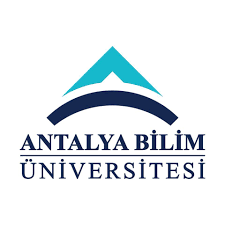 